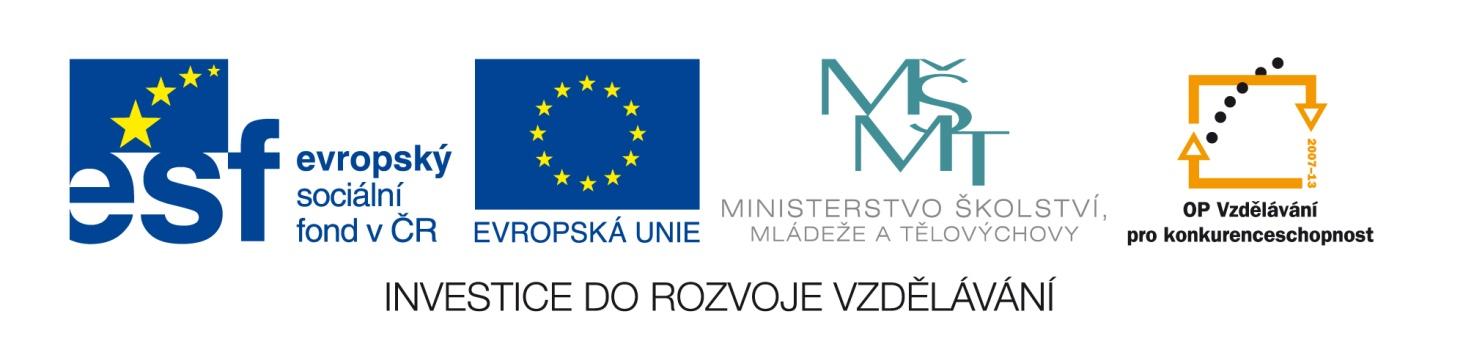 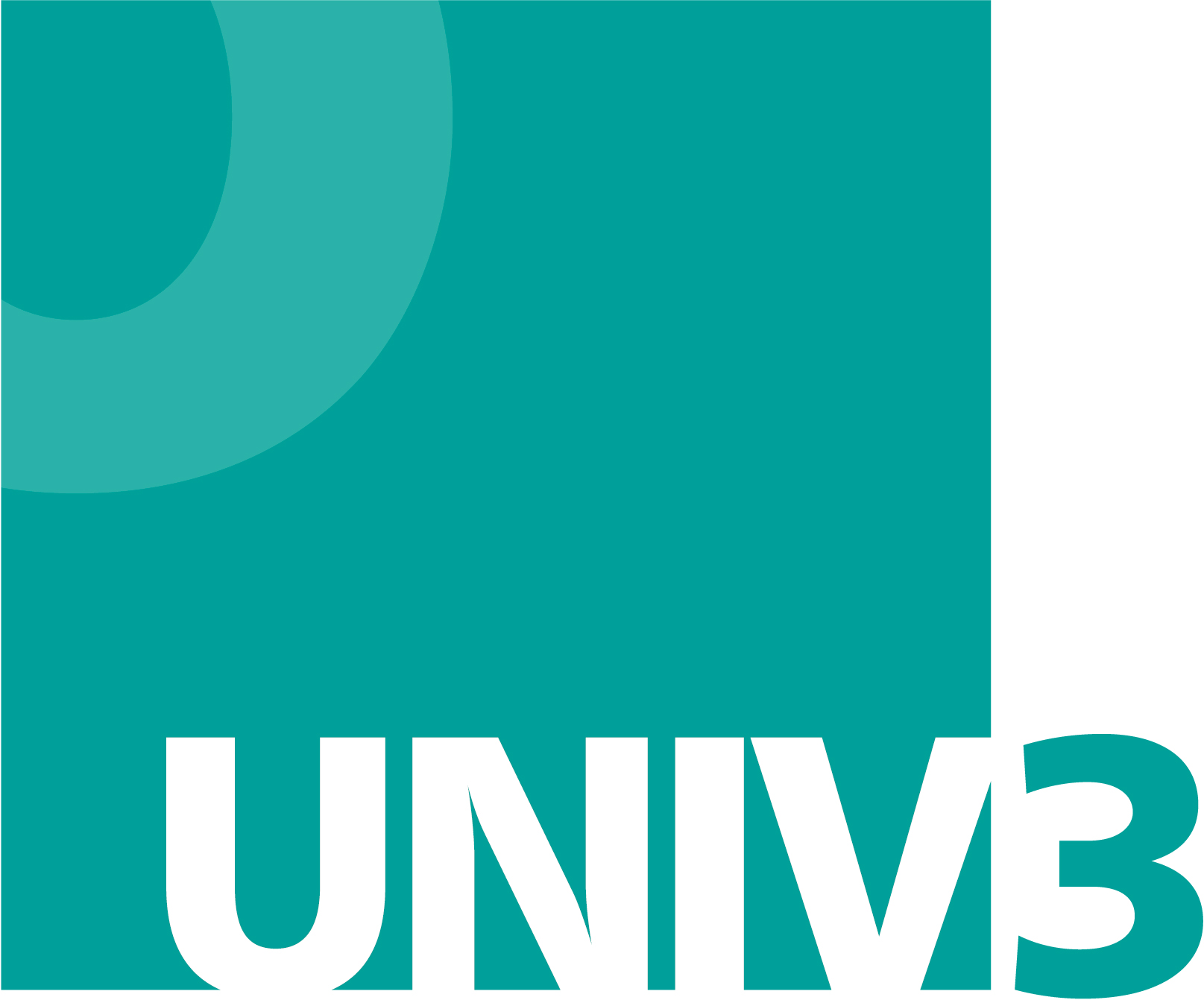 Rekvalifikační program byl vytvořen v rámci projektu UNIV 3  - Podpora procesu uznávání, který realizovalo Ministerstvo školství, mládeže a tělovýchovy ve spolupráci s Národním ústavem pro vzdělávání, školským poradenským zařízením a zařízením pro další vzdělávání pedagogických pracovníků, s finanční podporou Evropského sociálního fondu a státního rozpočtu ČR.Více informací o projektu najdete na www.univ3.nuv.cz Vážené kolegyně, vážení kolegové,tento rekvalifikační program, který vznikl v rámci projektu UNIV 3 ve spolupráci se středními odbornými školami, je určen jako pomůcka pro vzdělávací instituce při přípravě rekvalifikačních programů k získání kvalifikace uvedené v Národní soustavě kvalifikací (NSK) a jejich akreditace.Má charakter modelového vzdělávacího programu, tzn. že se předpokládá jeho doplnění nebo úprava v návaznosti na vzdělávací podmínky školy nebo jiné vzdělávací instituce a plánovanou organizaci vzdělávání (rekvalifikačního kurzu). Zohlednit je třeba také potřeby dopracování na základě požadavků MŠMT k akreditaci a realizaci rekvalifikačních programů (www.msmt.cz/vzdelavani – další vzdělávání/rekvalifikace). Zejména je třeba ověřit platnost kvalifikačního a hodnoticího standardu NSK dané kvalifikace, podle kterých byl rekvalifikační program vytvořen. Tzn. ověřit, zda od doby vytvoření tohoto rekvalifikačního programu nedošlo k inovaci příslušných standardů, neboť rekvalifikační program k získání profesní kvalifikace musí být v souladu s platnými standardy. Projektový tým UNIV 3 Projekt UNIV 3 – podpora procesů uznáváníREKVALIFIKAČNÍ PROGRAM  Chemický technik technolog(28-037-M)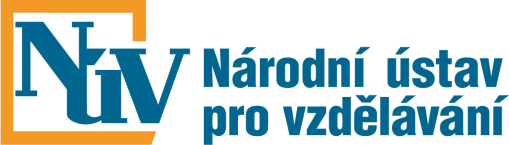 Národní ústav pro vzdělávání, školské poradenské zařízení a zařízení pro další vzdělávání pedagogických pracovníků2015Obsah1. Identifikační údaje rekvalifikačního programu	62. Profil absolventa	7Výsledky vzdělávání	7Možnosti pracovního uplatnění absolventa	73. Charakteristika rekvalifikačního programu	8Pojetí a cíle rekvalifikačního programu	8Organizace výuky	8Prostorové, materiální a technické zabezpečení výuky	8Lektorské zabezpečení výuky	8Vedení dokumentace kurzu	9Metodické postupy výuky	9Postupy hodnocení výuky	104. Učební plán	115. Moduly rekvalifikačního programu	12Příloha č. 1 – Rámcový rozvrh hodin vzorového výukového dne	26Příloha č. 2 – Složení zkušební komise	27Příloha č. 3– Seznam a kvalifikace lektorů jednotlivých modulů	28Příloha č. 4 – Vzor potvrzení o účasti v akreditovaném vzdělávacím programu	29Příloha č. 5 – Způsob zjišťování zpětné vazby od účastníků	31 1. Identifikační údaje rekvalifikačního programu2. Profil absolventaRekvalifikační program připravuje uchazeče na úspěšné vykonání zkoušky podle zákona č. 179/2006 Sb. pro získání profesní kvalifikace Chemický technik technolog 28-037-M a na úspěšný výkon zvolené profesní kvalifikace. Výsledky vzděláváníAbsolvent rekvalifikačního programu je schopen:Sestavit jednoduché nebo opakované technologické postupy chemického procesu, vypracovat příslušnou technickou dokumentaci vč. identifikace rizik, environmentálních aspektů a dopadů,určit, definovat a kontrolovat vstupy a výstupy chemických procesů podle standardních postupů,sbírat a vyhodnocovat údaje a data generovaná při monitorování chemického procesu a využít je pro řízení procesu v souladu se standardním postupem a legislativními požadavky,analyzovat příčiny odchylek ve výrobním procesu a navrhovat opatření na jejich eliminaci či odstranění,aplikovat standardní postupy při vedení chemického procesu včetně legislativních požadavků,sledovat a vyhodnocovat podmínky pro vedení chemických procesů a jejich využití pro řízení,řídit jednoduché nebo opakující se technologické procesy a pracovní postupy chemických výrob vč. legislativních, environmentálních a bezpečnostních aspektů.Možnosti pracovního uplatnění absolventaAbsolvent rekvalifikačního programu je připraven na výkon pracovní pozice: chemický technik technolog3. Charakteristika rekvalifikačního programu Pojetí a cíle rekvalifikačního programu      Vzdělávání v programu Chemický technik technolog směřuje k tomu, aby účastníci získali odborné kompetence potřebné pro výkon profese Chemický technik technolog ve vazbě na konkrétní oblast chemické výroby a technologický proces.Pro úspěšné uplatnění absolventů programu v praxi budou v průběhu výuky rozvíjeny nejen kompetence obsažené ve kvalifikačním standardu NSK, ale i dovednosti a znalosti potřebné pro řešení problémů, plánování a organizaci práce, efektivní komunikaci, kooperaci, kreativitu, flexibilitu, výkonnost, samostatnost, aktivní přístup, zvládnutí zátěže. Program je zpracován v souladu s hodnoticím standardem profesní kvalifikace Chemický technik technolog který je platný od 27. 8. 2012. Organizace výuky  Výuka je realizována prezenční formou. Důraz je kladen na praktickou výuku. Ta probíhá v odborných učebnách nebo dílnách, které jsou vybaveny v souladu s požadavky příslušného hodnoticího standardu. Praktická výuka probíhá dále v reálném provozu na pracovištích zaměstnavatelů, která disponují uvedeným zařízením. Výuka je vždy zaměřena na konkrétní technologický proces.Teoretická výuka je realizována v běžné učebně, vybavené dataprojektorem a osobními PC s přístupem na internet. Délka teoretické vyučovací hodiny je 45 minut. Délka vyučovací hodiny praktické výuky je 60 minut.Praxe je realizována v souladu se zákoníkem práce. Výuka nepřesáhne 8 hodin denně (plus přestávky). Na začátku teoretické i praktické části výuky budou účastníci seznámeni s BOZP. Prostorové, materiální a technické zabezpečení výukyPro výuku je k dispozici minimálně následující materiálně technické zázemí: místnost vybavená PC s příslušným softwarem, přístupem na internet, dataprojektorem, tiskárnou,výrobní a provozní dokumentace technologického procesu,směrnice vztahující se k zařízením a látkám v daném technologickém procesu,technologická zařízení pro jednotlivé výrobní operace a chemické procesy řízená PC nebo řídicím panelemLektorské zabezpečení výukyPožadovaná kvalifikace lektorů programu: Odborná způsobilost:vysokoškolské vzdělání v akreditovaném studijním programu studijního oboru, který odpovídá charakteru vyučovaného programu/modulů programu nebovyšší odborné vzdělání v akreditovaném vzdělávacím programu VOŠ, který odpovídá charakteru vyučovaného programu/modulů programu, nebostřední vzdělání s maturitní zkouškou v oboru vzdělání, který odpovídá charakteru vyučovaného programu/modulů programu.Pedagogická způsobilost:bakalářské vzdělání v programu v oblasti pedagogických věd zaměřeném na přípravu učitelů středních škol, neboúspěšné absolvování programu celoživotního vzdělávání uskutečňovaného VŠ, který je zaměřen na přípravu učitelů středních škol, neboúspěšně ukončený certifikovaný kurz lektora, neboúspěšně ukončené studium pedagogiky.Odborná praxe:      Nejméně 2 roky odborné praxe, 3 roky pedagogické praxe (alespoň jeden lektor).Vedení dokumentace kurzu   V souvislosti s kurzem je vedena dokumentace o: zahájení vzdělávání (vstupní dotazník účastníka vzdělávání, vč. uvedení jeho identifikačních údajů a kopie dokladu o dosaženém stupni nejvyššího dosaženého vzdělání)průběhu vzdělávání („třídní kniha“, ve které bude uvedeno datum konání výuky, hodinový rozsah výuky s rozdělením na teoretickou a praktickou výuku, konkrétní obsah výuky, evidence účastníků kurzu, jméno a podpis vyučujícího) ukončení vzdělávání (evidence účastníků u závěrečné zkoušky, kopie vydaných certifikátů – potvrzení o účasti v akreditovaném vzdělávacím programu a osvědčení o získání profesní kvalifikace)Pozn.: Tyto doklady jsou ve vzdělávací instituci uchovávány po dobu platnosti akreditace, popř. do doby ukončení kurzu zahájeného v době platnosti udělené akreditace.Kopie vydaných certifikátů jsou ve vzdělávací instituci uchovávány v souladu se zákonem o archivnictví. Vzory certifikátů a podmínky jejich vydávání jsou uvedeny na www.msmt.cz/vzdelavani - další vzdělávání/rekvalifikace.Metodické postupy výuky      Výukové metody:výklad;vysvětlování;interaktivní výklad;práce s textem;předvádění a pozorování;instruktáž;praktický nácvik.Lektor bude přizpůsobovat výuku všem relevantním podmínkám, zejména skutečnosti, že se jedná o dospělé účastníky vzdělávání. Bude spojovat teorii s praxí a využívat praktických zkušeností účastníků, dbát na přiměřenost, individuální přístup, názornost a trvanlivost získaných znalostí a dovedností. Důraz je kladen na praktickou výuku, která vždy probíhá v reálném provozu. Postupy hodnocení výuky  Vzdělávání v jednotlivých modulech je ukončeno zápočtem.Účastníci budou hodnoceni podle kritérií (parametrů) stanovených v jednotlivých modulech a účasti ve výuce.V průběhu výuky všech modulů bude lektor pozorovat práci jednotlivých účastníků, na základě cíleného pozorování, řízeného rozhovoru s účastníky (problémového dotazování) a výsledků jejich dílčích prací rozhodne, zda účastník dosáhl požadovaných výsledků, či zda jich nedosáhl. Pokud lektor na základě svého pozorování rozhodne, že účastník disponuje všemi požadovanými kompetencemi, započte účastníkovi modul. Pokud lektor nebude přesvědčen o tom, že účastník dosáhl všech požadovaných výstupů modulu, zadá účastníkovi úkol, na jehož splnění bude mít účastník novou možnost prokázat, že potřebnými kompetencemi skutečně disponuje. Jestliže absolvent dosáhne alespoň 80% účasti na vzdělávání (v kurzu), vystaví se mu Potvrzení o účasti v akreditovaném vzdělávacím programu Vzdělávání v rekvalifikačním programu je ukončeno vykonáním zkoušky dle zákona č. 179/2006 Sb., o ověřování a uznávání výsledků dalšího vzdělávání, ve znění pozdějších předpisů. Dokladem o úspěšném vykonání zkoušky je Osvědčení o získání profesní kvalifikace.4. Učební plán Optimální trajektorie:Vysvětlivky: Šipka mezi kódy modulů () znamená, že modul za šipkou může být studován až po absolvování modulu před šipkou. Lomítko mezi moduly (/) znamená, že dané moduly mohou být studovány v libovolném pořadí nebo souběžně. Použití závorek znamená, že označená skupina modulů je soudržným celkem z hlediska závaznosti či volitelnosti pořadí.

5. Moduly rekvalifikačního programu Příloha č. 1 – Rámcový rozvrh hodin vzorového výukového dne Příloha č. 2 – Složení zkušební komise Příloha č. 3 – Seznam a kvalifikace lektorů jednotlivých modulů Příloha č. 4 – Vzor potvrzení o účasti v akreditovaném vzdělávacím programuNázev a adresa vzdělávacího zařízeníVzdělávací program akreditován MŠMT dne ………… pod čj.: ……………….potvrzenío ÚČASTI V AKREDITOVANÉM VZDĚLÁVACÍM PROGRAMUpo ukončení vzdělávacího programu rekvalifikačního kurzu, podle vyhl. MŠMT č. 176/2009 Sb., kterou se stanoví náležitosti žádosti o akreditaci vzdělávacího programu, organizace vzdělávání v rekvalifikačním zařízení a způsob jeho ukončení.Jméno, Příjmení, titul účastníka kurzuDatum a místo narozeníAbsolvoval (a) rekvalifikační program: ………(kód))pro pracovní činnost: Kurz proběhl v období od ……….….do…………… V rozsahu		- na teorii  				 …  vyučovacích hodin			- na praxi 				 …   hodinVzdělávací program obsahoval tyto předměty (moduly):………………………..	….  hodin……………………….                                                                               ….  hodin……………………….                                                                               ….  hodin………………………                                                                                .…  hodin                      ………………………                                                                                ….  hodinDle vyhlášky MŠMT č. 176/2009 Sb. toto osvědčení o účasti v akreditovaném vzdělávacím programu nenahrazuje doklad o úspěšném absolvování odborné zkoušky dle zákona č. 179/2006 Sb., o ověřování a uznávání výsledků dalšího vzdělávání.V …………………... dne ……………	…………………………………	…..………………………….....	Eva Nováková 	Pavel Černý	garant kurzu	L.S.	statutární zástupce vzdělávacího zařízeníNázev a adresa zařízeníŠkola zařazena do rejstříku škol a školských zařízení/Studijní program akreditován MŠMT* dne ………… pod čj.: ……………….potvrzenío ÚČASTI V AKREDITOVANÉM VZDĚLÁVACÍM PROGRAMUpo úspěšném ukončení vzdělávacího programu rekvalifikačního kurzu realizovaného dle § 108, odst. 2, písm. c) zákona č. 435/2004 Sb. o zaměstnanosti, ve znění pozdějších předpisů, školou v rámci oboru vzdělání, který má zapsaný v rejstříku škol a školských zařízení nebo vysokou školou s akreditovaným studijním programem podle zvláštního právního předpisuJméno, Příjmení, titul účastníka kurzuDatum a místo narozeníAbsolvoval (a) rekvalifikační program: ………. (kód)pro pracovní činnost: Kurz proběhl v období od ……….…..do…………… V rozsahu		- na teorii  				…   vyučovacích hodin			- na praxi 				…   hodinVzdělávací program obsahoval tyto předměty (moduly):………………………..	….  hodin……………………….                                                                               ….  hodin……………………….                                                                               ….  hodin………………………                                                                                .…  hodin                      ………………………                                                                                ….  hodinDle vyhlášky MŠMT č. 176/2009 Sb. toto osvědčení o účasti v akreditovaném vzdělávacím programu nenahrazuje doklad o úspěšném absolvování odborné zkoušky dle zákona č. 179/2006 Sb., o ověřování a uznávání výsledků dalšího vzdělávání.V …………………... dne ……………	…………………………………	…..………………………….....	Eva Nováková 	Pavel Černý	garant kurzu	L.S.	statutární zástupce vzdělávacího zařízeníPříloha č. 5 – Způsob zjišťování zpětné vazby od účastníků Název vzdělávací instituceHodnocení spokojenosti s kurzemNázev rekvalifikačního programu:Termín konání kurzu (od – do):Vážená účastnice kurzu,Vážený účastníku kurzu,žádáme Vás o vyjádření Vaši spokojenosti s obsahem a průběhem tohoto rekvalifikačního kurzu.  Vaše hodnocení a názory budou použity pouze pro zkvalitnění vzdělávacího programu a další práce realizátorů kurzu, jsou zcela interní a nebude s nimi jinak nakládáno.Děkujeme                                                                   ………………………..                                                                                         Garant kurzuHodnotíte tento program za osobně přínosný?    (Odpověď zaškrtněte)AnoSpíše anoSpíše neNe 	Získali jste znalosti a dovednosti, které jste očekávali? AnoSpíše anoSpíše neNe 	Myslíte si, že získané znalosti a zkušenosti z tohoto kurzu uplatníte ve Vaší praxi?Ano	Spíše anoSpíše neNeByl pro Vás rozsah probíraného učiva dostačující?Ano	Spíše anoSpíše neNe	Byl (a) jste spokojen (a) s rozsahem a kvalitou praktické výuky?AnoSpíše anoSpíše neNeByl (a) jste spokojen (a) s rozsahem a kvalitou teoretické výuky?AnoSpíše anoSpíše neNeByl výklad učiva pro Vás dostatečně srozumitelný a názorný?AnoSpíše anoSpíše neNeKterá témata byla nejvíce zajímavá?Vyhovovala Vám organizace výuky?AnoSpíše anoSpíše neNeCo byste v programu a ve výuce zlepšil/-a?Celkové hodnocení programu (stupnice známek jako ve škole 1 - 5):Vaše další komentáře a připomínky. Zejména k označení Spíše ne, Ne.Název rekvalifikačního programuChemický technik technolog (28-037-M)Platnost hodnoticího standardu, dle kterého byl program vytvořenPlatný od 27. 8. 2012Název vzdělávací instituceAdresa vzdělávací instituceWWW vzdělávací instituceKontaktní osobaTyp programu dalšího vzděláváníRekvalifikační program – příprava na získání profesní kvalifikace dle zákona 179/2006 Sb. Vstupní požadavky na uchazečeMinimálně střední vzdělání s výučním listem v chemickém oboru a minimálně 2 roky praxe v chemickém provozu. Podmínky zdravotní způsobilosti uchazečePodmínky zdravotní způsobilosti jsou uvedeny na www.nsp.cz. Forma výukyPrezenční Délka výuky200 hodin (100 hod. teoretická výuka, 100 hod. praxe)Způsob ukončení Zkouška k získání profesní kvalifikace Chemický technik technolog dle zákona č.179/2006 Sb.Získaná kvalifikaceProfesní kvalifikace Chemický technik technolog (28-037-M)CertifikátyPotvrzení o účasti v akreditovaném vzdělávacím programuOsvědčení o získání profesní kvalifikaci Pracovní činnost, pro niž bude rekvalifikace uskutečňovánaChemický technik technologJména garantů odborné úrovně rekvalifikace a řádného provádění závěrečných zkoušekGarant kurzu:Autorizovaná osoba:Název vzdělávací instituceNázev vzdělávací instituceAdresa vzdělávací instituceAdresa vzdělávací instituceAdresa vzdělávací instituceAdresa vzdělávací instituceChemický technik technolog (68-037-M)Chemický technik technolog (68-037-M)Chemický technik technolog (68-037-M)Chemický technik technolog (68-037-M)Chemický technik technolog (68-037-M)Chemický technik technolog (68-037-M)Název moduluKód moduluKód moduluHodinová dotaceHodinová dotaceZpůsob ukončení moduluZpůsob ukončení moduluTeoretická výukaPraktická výukaSestavení technologického postupu a příslušné technické dokumentace CHTT1CHTT13010ZápočetZápočetVstupy a výstupy chemických procesů CHTT2CHTT21510ZápočetZápočetMonitorování a vyhodnocení průběhu chemického procesu CHTT3CHTT31025ZápočetZápočetOdchylky ve výrobním procesu a jejich eliminaceCHTT4CHTT41515ZápočetZápočetStandardní postupy vedení chemického procesu CHTT5CHTT51010ZápočetZápočetSledování a vyhodnocení podmínek pro vedení chemických procesů a jejich využití pro řízeníCHTT6CHTT61010ZápočetZápočetKomplexní řízení technologických procesů chemické výroby CHTT7CHTT71020ZápočetZápočet100100SoučtySoučty200200CelkemCelkemCHTT1CHTT2CHTT3CHTT4CHTT5CHTT6CHTT7Název moduluNázev moduluSestavení technologického postupu a  příslušné technické dokumentaceKódCHTT1Délka moduluDélka modulu40 hod. (30 teorie + 10 praxe)Platnost Typ moduluTyp modulupovinnýVstupní předpokladyVstupní předpokladyMinimálně střední vzdělání s výučním listem v chemickém oboru a minimálně 2 roky praxe v chemickém provozuMinimálně střední vzdělání s výučním listem v chemickém oboru a minimálně 2 roky praxe v chemickém provozuMinimálně střední vzdělání s výučním listem v chemickém oboru a minimálně 2 roky praxe v chemickém provozuStručná anotace vymezující cíle moduluCílem modulu je seznámit účastníky s pravidly zadávání jednoduchého nebo opakovaného technologického postupu a jejich grafickým vyjádřením na PC. Účastníci se naučí orientovat se ve fyzikálně-chemických dějích daných postupů a zpracovat požadovanou dokumentací technologického postupu. Naučí se také identifikovat rizika, environmentální aspekty a dopady daného postupu.V úvodu budou seznámeni s dodržováním zásad bezpečnosti a ochrany zdraví při práci, hygieny práce a požární ochrany v chemickém provozu.Stručná anotace vymezující cíle moduluCílem modulu je seznámit účastníky s pravidly zadávání jednoduchého nebo opakovaného technologického postupu a jejich grafickým vyjádřením na PC. Účastníci se naučí orientovat se ve fyzikálně-chemických dějích daných postupů a zpracovat požadovanou dokumentací technologického postupu. Naučí se také identifikovat rizika, environmentální aspekty a dopady daného postupu.V úvodu budou seznámeni s dodržováním zásad bezpečnosti a ochrany zdraví při práci, hygieny práce a požární ochrany v chemickém provozu.Stručná anotace vymezující cíle moduluCílem modulu je seznámit účastníky s pravidly zadávání jednoduchého nebo opakovaného technologického postupu a jejich grafickým vyjádřením na PC. Účastníci se naučí orientovat se ve fyzikálně-chemických dějích daných postupů a zpracovat požadovanou dokumentací technologického postupu. Naučí se také identifikovat rizika, environmentální aspekty a dopady daného postupu.V úvodu budou seznámeni s dodržováním zásad bezpečnosti a ochrany zdraví při práci, hygieny práce a požární ochrany v chemickém provozu.Stručná anotace vymezující cíle moduluCílem modulu je seznámit účastníky s pravidly zadávání jednoduchého nebo opakovaného technologického postupu a jejich grafickým vyjádřením na PC. Účastníci se naučí orientovat se ve fyzikálně-chemických dějích daných postupů a zpracovat požadovanou dokumentací technologického postupu. Naučí se také identifikovat rizika, environmentální aspekty a dopady daného postupu.V úvodu budou seznámeni s dodržováním zásad bezpečnosti a ochrany zdraví při práci, hygieny práce a požární ochrany v chemickém provozu.Stručná anotace vymezující cíle moduluCílem modulu je seznámit účastníky s pravidly zadávání jednoduchého nebo opakovaného technologického postupu a jejich grafickým vyjádřením na PC. Účastníci se naučí orientovat se ve fyzikálně-chemických dějích daných postupů a zpracovat požadovanou dokumentací technologického postupu. Naučí se také identifikovat rizika, environmentální aspekty a dopady daného postupu.V úvodu budou seznámeni s dodržováním zásad bezpečnosti a ochrany zdraví při práci, hygieny práce a požární ochrany v chemickém provozu.Předpokládané výsledky výukyAbsolvent modulu bude schopen:Sestavit podle zadání jednoduchý nebo opakovaný technologický postup a graficky jej vyjádřit pomocí PC,popsat fyzikálně-chemické děje zadaného technologického postupu,k vypracovanému technologickému postupu navrhnout příslušnou zjednodušenou dokumentaci a navržené řešení vysvětlit,vytvořit operační listy ke klíčovým uzlům vybraného chemického procesu,identifikovat rizika, environmentální aspekty a dopady vyplývající ze zpracovaného technologického postupu.Předpokládané výsledky výukyAbsolvent modulu bude schopen:Sestavit podle zadání jednoduchý nebo opakovaný technologický postup a graficky jej vyjádřit pomocí PC,popsat fyzikálně-chemické děje zadaného technologického postupu,k vypracovanému technologickému postupu navrhnout příslušnou zjednodušenou dokumentaci a navržené řešení vysvětlit,vytvořit operační listy ke klíčovým uzlům vybraného chemického procesu,identifikovat rizika, environmentální aspekty a dopady vyplývající ze zpracovaného technologického postupu.Předpokládané výsledky výukyAbsolvent modulu bude schopen:Sestavit podle zadání jednoduchý nebo opakovaný technologický postup a graficky jej vyjádřit pomocí PC,popsat fyzikálně-chemické děje zadaného technologického postupu,k vypracovanému technologickému postupu navrhnout příslušnou zjednodušenou dokumentaci a navržené řešení vysvětlit,vytvořit operační listy ke klíčovým uzlům vybraného chemického procesu,identifikovat rizika, environmentální aspekty a dopady vyplývající ze zpracovaného technologického postupu.Předpokládané výsledky výukyAbsolvent modulu bude schopen:Sestavit podle zadání jednoduchý nebo opakovaný technologický postup a graficky jej vyjádřit pomocí PC,popsat fyzikálně-chemické děje zadaného technologického postupu,k vypracovanému technologickému postupu navrhnout příslušnou zjednodušenou dokumentaci a navržené řešení vysvětlit,vytvořit operační listy ke klíčovým uzlům vybraného chemického procesu,identifikovat rizika, environmentální aspekty a dopady vyplývající ze zpracovaného technologického postupu.Předpokládané výsledky výukyAbsolvent modulu bude schopen:Sestavit podle zadání jednoduchý nebo opakovaný technologický postup a graficky jej vyjádřit pomocí PC,popsat fyzikálně-chemické děje zadaného technologického postupu,k vypracovanému technologickému postupu navrhnout příslušnou zjednodušenou dokumentaci a navržené řešení vysvětlit,vytvořit operační listy ke klíčovým uzlům vybraného chemického procesu,identifikovat rizika, environmentální aspekty a dopady vyplývající ze zpracovaného technologického postupu.Učivo / obsah výukyzásady BOZP a PO v chemickém provozusestavení jednoduchého nebo složitého technologického postupu a jeho grafické vyjádření pomocí PCfyzikálně-chemické děje zadaného technologického postupunáležitosti a tvorba operačních listů ke klíčovým uzlům chemického procesuidentifikace rizik, environmentálních aspektů a dopadů vyplývajících z daného technologického provozuUčivo / obsah výukyzásady BOZP a PO v chemickém provozusestavení jednoduchého nebo složitého technologického postupu a jeho grafické vyjádření pomocí PCfyzikálně-chemické děje zadaného technologického postupunáležitosti a tvorba operačních listů ke klíčovým uzlům chemického procesuidentifikace rizik, environmentálních aspektů a dopadů vyplývajících z daného technologického provozuUčivo / obsah výukyzásady BOZP a PO v chemickém provozusestavení jednoduchého nebo složitého technologického postupu a jeho grafické vyjádření pomocí PCfyzikálně-chemické děje zadaného technologického postupunáležitosti a tvorba operačních listů ke klíčovým uzlům chemického procesuidentifikace rizik, environmentálních aspektů a dopadů vyplývajících z daného technologického provozuUčivo / obsah výukyzásady BOZP a PO v chemickém provozusestavení jednoduchého nebo složitého technologického postupu a jeho grafické vyjádření pomocí PCfyzikálně-chemické děje zadaného technologického postupunáležitosti a tvorba operačních listů ke klíčovým uzlům chemického procesuidentifikace rizik, environmentálních aspektů a dopadů vyplývajících z daného technologického provozuUčivo / obsah výukyzásady BOZP a PO v chemickém provozusestavení jednoduchého nebo složitého technologického postupu a jeho grafické vyjádření pomocí PCfyzikálně-chemické děje zadaného technologického postupunáležitosti a tvorba operačních listů ke klíčovým uzlům chemického procesuidentifikace rizik, environmentálních aspektů a dopadů vyplývajících z daného technologického provozuPostupy výukyTeoretická výuka: Výklad, prezentace, vysvětlení, diskuse. Nácvik odborných dovedností: modelové příklady, tvorba dokumentace, grafické zobrazení postupů, práce s informacemi.Postupy výukyTeoretická výuka: Výklad, prezentace, vysvětlení, diskuse. Nácvik odborných dovedností: modelové příklady, tvorba dokumentace, grafické zobrazení postupů, práce s informacemi.Postupy výukyTeoretická výuka: Výklad, prezentace, vysvětlení, diskuse. Nácvik odborných dovedností: modelové příklady, tvorba dokumentace, grafické zobrazení postupů, práce s informacemi.Postupy výukyTeoretická výuka: Výklad, prezentace, vysvětlení, diskuse. Nácvik odborných dovedností: modelové příklady, tvorba dokumentace, grafické zobrazení postupů, práce s informacemi.Postupy výukyTeoretická výuka: Výklad, prezentace, vysvětlení, diskuse. Nácvik odborných dovedností: modelové příklady, tvorba dokumentace, grafické zobrazení postupů, práce s informacemi.Ukončení modulu    V průběhu výuky bude lektor pozorovat práci jednotlivých účastníků, na základě cíleného pozorování, řízeného rozhovoru (problémového dotazování) a výsledků dílčích úkolů rozhodne, zda účastník dosáhl požadovaných výsledků, či zda jich nedosáhl. Pokud lektor nebude přesvědčen o tom, že účastník všech požadovaných výstupů modulu skutečně dosáhl, zadá účastníkovi úkol, na kterém účastník prokáže/neprokáže, že potřebnými výstupy disponuje. Výuka v modulu je ukončena zápočtem.Ukončení modulu    V průběhu výuky bude lektor pozorovat práci jednotlivých účastníků, na základě cíleného pozorování, řízeného rozhovoru (problémového dotazování) a výsledků dílčích úkolů rozhodne, zda účastník dosáhl požadovaných výsledků, či zda jich nedosáhl. Pokud lektor nebude přesvědčen o tom, že účastník všech požadovaných výstupů modulu skutečně dosáhl, zadá účastníkovi úkol, na kterém účastník prokáže/neprokáže, že potřebnými výstupy disponuje. Výuka v modulu je ukončena zápočtem.Ukončení modulu    V průběhu výuky bude lektor pozorovat práci jednotlivých účastníků, na základě cíleného pozorování, řízeného rozhovoru (problémového dotazování) a výsledků dílčích úkolů rozhodne, zda účastník dosáhl požadovaných výsledků, či zda jich nedosáhl. Pokud lektor nebude přesvědčen o tom, že účastník všech požadovaných výstupů modulu skutečně dosáhl, zadá účastníkovi úkol, na kterém účastník prokáže/neprokáže, že potřebnými výstupy disponuje. Výuka v modulu je ukončena zápočtem.Ukončení modulu    V průběhu výuky bude lektor pozorovat práci jednotlivých účastníků, na základě cíleného pozorování, řízeného rozhovoru (problémového dotazování) a výsledků dílčích úkolů rozhodne, zda účastník dosáhl požadovaných výsledků, či zda jich nedosáhl. Pokud lektor nebude přesvědčen o tom, že účastník všech požadovaných výstupů modulu skutečně dosáhl, zadá účastníkovi úkol, na kterém účastník prokáže/neprokáže, že potřebnými výstupy disponuje. Výuka v modulu je ukončena zápočtem.Ukončení modulu    V průběhu výuky bude lektor pozorovat práci jednotlivých účastníků, na základě cíleného pozorování, řízeného rozhovoru (problémového dotazování) a výsledků dílčích úkolů rozhodne, zda účastník dosáhl požadovaných výsledků, či zda jich nedosáhl. Pokud lektor nebude přesvědčen o tom, že účastník všech požadovaných výstupů modulu skutečně dosáhl, zadá účastníkovi úkol, na kterém účastník prokáže/neprokáže, že potřebnými výstupy disponuje. Výuka v modulu je ukončena zápočtem.Parametry pro hodnocení výsledků výukyParametry pro hodnocení výsledků výukyParametry pro hodnocení výsledků výukyParametry pro hodnocení výsledků výukyParametry pro hodnocení výsledků výukyDoporučená literatura pro lektoryHRANOŠ, P. Stroje a zařízení v chemickém průmyslu. Praha: Pavel Klouda, 2001. ISBN: 80-902155-7-2HRDLIČKA, Petr. Chemie obecná a analytická. 1. Vyd. Brno: MZLU, 1998. 94 s. ISBN 80-7157-329-9.JANČÁŘOVÁ, I., JANČÁŘ, L. Základní chemické výpočty. 2. vyd. Brno: MZLU, 2009. 115 s. ISBN 978-80-7375-308-5.KIZLINK, J. Technologie chemických látek a jejich využití. Brno: VUTIUM, 2011, ISBN: 978-80-214-4046-3KLOUDA, P. Fyzikální chemie. 2. vyd. Praha: Klouda Pavel, 2002, ISBN: 80-86369-06-4NEDOMA, J., KOUTNÍK, V., HRDLIČKA, P. Anorganická a analytická chemie. 1. vyd. Brno: MZLU, 1994. 232 s. ISBN: 80-7157-133-4.VACÍK, J. aj. Přehled středoškolské chemie. 1. vyd. Praha: SPN, 1990. 366 s. ISBN 80-04-22463-6.VACÍK, J., Obecná chemie. 1. Vyd. Praha: SPN, 1986. 303 s. ZBIROVSKÝ, M., SEIFERT, R. Chemická technologie 2 pro 4. ročník SPŠCh. 1. vyd. Praha: SNTL 1988. ISBN 8005001428Návody k obsluze jednotlivých zařízeníZákon č. 350/2011 Sb., o chemických látkách a chemických směsích a o změně některých zákonů, ve znění pozdějších předpisů Zákon č. 309/2006 Sb., o bezpečnosti a ochrany zdraví při práci, ve znění pozdějších předpisů  Vyhláška 162/2012 Sb., o tvorbě názvu nebezpečných látek v označení nebezpečné směsi, ve znění pozdějších předpisůVyhláška 163/2012 Sb., o zásadách správné laboratorní praxi, ve znění pozdějších předpisůDoporučená literatura pro lektoryHRANOŠ, P. Stroje a zařízení v chemickém průmyslu. Praha: Pavel Klouda, 2001. ISBN: 80-902155-7-2HRDLIČKA, Petr. Chemie obecná a analytická. 1. Vyd. Brno: MZLU, 1998. 94 s. ISBN 80-7157-329-9.JANČÁŘOVÁ, I., JANČÁŘ, L. Základní chemické výpočty. 2. vyd. Brno: MZLU, 2009. 115 s. ISBN 978-80-7375-308-5.KIZLINK, J. Technologie chemických látek a jejich využití. Brno: VUTIUM, 2011, ISBN: 978-80-214-4046-3KLOUDA, P. Fyzikální chemie. 2. vyd. Praha: Klouda Pavel, 2002, ISBN: 80-86369-06-4NEDOMA, J., KOUTNÍK, V., HRDLIČKA, P. Anorganická a analytická chemie. 1. vyd. Brno: MZLU, 1994. 232 s. ISBN: 80-7157-133-4.VACÍK, J. aj. Přehled středoškolské chemie. 1. vyd. Praha: SPN, 1990. 366 s. ISBN 80-04-22463-6.VACÍK, J., Obecná chemie. 1. Vyd. Praha: SPN, 1986. 303 s. ZBIROVSKÝ, M., SEIFERT, R. Chemická technologie 2 pro 4. ročník SPŠCh. 1. vyd. Praha: SNTL 1988. ISBN 8005001428Návody k obsluze jednotlivých zařízeníZákon č. 350/2011 Sb., o chemických látkách a chemických směsích a o změně některých zákonů, ve znění pozdějších předpisů Zákon č. 309/2006 Sb., o bezpečnosti a ochrany zdraví při práci, ve znění pozdějších předpisů  Vyhláška 162/2012 Sb., o tvorbě názvu nebezpečných látek v označení nebezpečné směsi, ve znění pozdějších předpisůVyhláška 163/2012 Sb., o zásadách správné laboratorní praxi, ve znění pozdějších předpisůDoporučená literatura pro lektoryHRANOŠ, P. Stroje a zařízení v chemickém průmyslu. Praha: Pavel Klouda, 2001. ISBN: 80-902155-7-2HRDLIČKA, Petr. Chemie obecná a analytická. 1. Vyd. Brno: MZLU, 1998. 94 s. ISBN 80-7157-329-9.JANČÁŘOVÁ, I., JANČÁŘ, L. Základní chemické výpočty. 2. vyd. Brno: MZLU, 2009. 115 s. ISBN 978-80-7375-308-5.KIZLINK, J. Technologie chemických látek a jejich využití. Brno: VUTIUM, 2011, ISBN: 978-80-214-4046-3KLOUDA, P. Fyzikální chemie. 2. vyd. Praha: Klouda Pavel, 2002, ISBN: 80-86369-06-4NEDOMA, J., KOUTNÍK, V., HRDLIČKA, P. Anorganická a analytická chemie. 1. vyd. Brno: MZLU, 1994. 232 s. ISBN: 80-7157-133-4.VACÍK, J. aj. Přehled středoškolské chemie. 1. vyd. Praha: SPN, 1990. 366 s. ISBN 80-04-22463-6.VACÍK, J., Obecná chemie. 1. Vyd. Praha: SPN, 1986. 303 s. ZBIROVSKÝ, M., SEIFERT, R. Chemická technologie 2 pro 4. ročník SPŠCh. 1. vyd. Praha: SNTL 1988. ISBN 8005001428Návody k obsluze jednotlivých zařízeníZákon č. 350/2011 Sb., o chemických látkách a chemických směsích a o změně některých zákonů, ve znění pozdějších předpisů Zákon č. 309/2006 Sb., o bezpečnosti a ochrany zdraví při práci, ve znění pozdějších předpisů  Vyhláška 162/2012 Sb., o tvorbě názvu nebezpečných látek v označení nebezpečné směsi, ve znění pozdějších předpisůVyhláška 163/2012 Sb., o zásadách správné laboratorní praxi, ve znění pozdějších předpisůDoporučená literatura pro lektoryHRANOŠ, P. Stroje a zařízení v chemickém průmyslu. Praha: Pavel Klouda, 2001. ISBN: 80-902155-7-2HRDLIČKA, Petr. Chemie obecná a analytická. 1. Vyd. Brno: MZLU, 1998. 94 s. ISBN 80-7157-329-9.JANČÁŘOVÁ, I., JANČÁŘ, L. Základní chemické výpočty. 2. vyd. Brno: MZLU, 2009. 115 s. ISBN 978-80-7375-308-5.KIZLINK, J. Technologie chemických látek a jejich využití. Brno: VUTIUM, 2011, ISBN: 978-80-214-4046-3KLOUDA, P. Fyzikální chemie. 2. vyd. Praha: Klouda Pavel, 2002, ISBN: 80-86369-06-4NEDOMA, J., KOUTNÍK, V., HRDLIČKA, P. Anorganická a analytická chemie. 1. vyd. Brno: MZLU, 1994. 232 s. ISBN: 80-7157-133-4.VACÍK, J. aj. Přehled středoškolské chemie. 1. vyd. Praha: SPN, 1990. 366 s. ISBN 80-04-22463-6.VACÍK, J., Obecná chemie. 1. Vyd. Praha: SPN, 1986. 303 s. ZBIROVSKÝ, M., SEIFERT, R. Chemická technologie 2 pro 4. ročník SPŠCh. 1. vyd. Praha: SNTL 1988. ISBN 8005001428Návody k obsluze jednotlivých zařízeníZákon č. 350/2011 Sb., o chemických látkách a chemických směsích a o změně některých zákonů, ve znění pozdějších předpisů Zákon č. 309/2006 Sb., o bezpečnosti a ochrany zdraví při práci, ve znění pozdějších předpisů  Vyhláška 162/2012 Sb., o tvorbě názvu nebezpečných látek v označení nebezpečné směsi, ve znění pozdějších předpisůVyhláška 163/2012 Sb., o zásadách správné laboratorní praxi, ve znění pozdějších předpisůDoporučená literatura pro lektoryHRANOŠ, P. Stroje a zařízení v chemickém průmyslu. Praha: Pavel Klouda, 2001. ISBN: 80-902155-7-2HRDLIČKA, Petr. Chemie obecná a analytická. 1. Vyd. Brno: MZLU, 1998. 94 s. ISBN 80-7157-329-9.JANČÁŘOVÁ, I., JANČÁŘ, L. Základní chemické výpočty. 2. vyd. Brno: MZLU, 2009. 115 s. ISBN 978-80-7375-308-5.KIZLINK, J. Technologie chemických látek a jejich využití. Brno: VUTIUM, 2011, ISBN: 978-80-214-4046-3KLOUDA, P. Fyzikální chemie. 2. vyd. Praha: Klouda Pavel, 2002, ISBN: 80-86369-06-4NEDOMA, J., KOUTNÍK, V., HRDLIČKA, P. Anorganická a analytická chemie. 1. vyd. Brno: MZLU, 1994. 232 s. ISBN: 80-7157-133-4.VACÍK, J. aj. Přehled středoškolské chemie. 1. vyd. Praha: SPN, 1990. 366 s. ISBN 80-04-22463-6.VACÍK, J., Obecná chemie. 1. Vyd. Praha: SPN, 1986. 303 s. ZBIROVSKÝ, M., SEIFERT, R. Chemická technologie 2 pro 4. ročník SPŠCh. 1. vyd. Praha: SNTL 1988. ISBN 8005001428Návody k obsluze jednotlivých zařízeníZákon č. 350/2011 Sb., o chemických látkách a chemických směsích a o změně některých zákonů, ve znění pozdějších předpisů Zákon č. 309/2006 Sb., o bezpečnosti a ochrany zdraví při práci, ve znění pozdějších předpisů  Vyhláška 162/2012 Sb., o tvorbě názvu nebezpečných látek v označení nebezpečné směsi, ve znění pozdějších předpisůVyhláška 163/2012 Sb., o zásadách správné laboratorní praxi, ve znění pozdějších předpisůNázev moduluNázev moduluVstupy a výstupy chemických procesůKódCHTT2Délka moduluDélka modulu25 hod. (15 teorie + 10 praxe)Platnost Typ moduluTyp modulupovinnýVstupní předpokladyVstupní předpokladyCHTT1CHTT1CHTT1Stručná anotace vymezující cíle moduluCílem modulu je vybavit účastníky kompetencemi nezbytnými pro správné technologické naplánování a provedení zadaného procesu. Účastníci si osvojí kompetence potřebné pro provádění kontrol, budou schopni zvolit vhodnou laboratorní analýzu a interpretovat její výsledky. S ohledem na tyto výsledky budou schopni navrhnout vhodná opatření na eliminaci či odstranění případných odchylek na vstupu a výstupu od standardních postupů.Stručná anotace vymezující cíle moduluCílem modulu je vybavit účastníky kompetencemi nezbytnými pro správné technologické naplánování a provedení zadaného procesu. Účastníci si osvojí kompetence potřebné pro provádění kontrol, budou schopni zvolit vhodnou laboratorní analýzu a interpretovat její výsledky. S ohledem na tyto výsledky budou schopni navrhnout vhodná opatření na eliminaci či odstranění případných odchylek na vstupu a výstupu od standardních postupů.Stručná anotace vymezující cíle moduluCílem modulu je vybavit účastníky kompetencemi nezbytnými pro správné technologické naplánování a provedení zadaného procesu. Účastníci si osvojí kompetence potřebné pro provádění kontrol, budou schopni zvolit vhodnou laboratorní analýzu a interpretovat její výsledky. S ohledem na tyto výsledky budou schopni navrhnout vhodná opatření na eliminaci či odstranění případných odchylek na vstupu a výstupu od standardních postupů.Stručná anotace vymezující cíle moduluCílem modulu je vybavit účastníky kompetencemi nezbytnými pro správné technologické naplánování a provedení zadaného procesu. Účastníci si osvojí kompetence potřebné pro provádění kontrol, budou schopni zvolit vhodnou laboratorní analýzu a interpretovat její výsledky. S ohledem na tyto výsledky budou schopni navrhnout vhodná opatření na eliminaci či odstranění případných odchylek na vstupu a výstupu od standardních postupů.Stručná anotace vymezující cíle moduluCílem modulu je vybavit účastníky kompetencemi nezbytnými pro správné technologické naplánování a provedení zadaného procesu. Účastníci si osvojí kompetence potřebné pro provádění kontrol, budou schopni zvolit vhodnou laboratorní analýzu a interpretovat její výsledky. S ohledem na tyto výsledky budou schopni navrhnout vhodná opatření na eliminaci či odstranění případných odchylek na vstupu a výstupu od standardních postupů.Předpokládané výsledky výukyAbsolvent modulu bude schopen:Pro zadaný technologický postup definovat vstupy, výstupy a jednotlivé dílčí fáze (kroky) technologického postupu,uvést způsob kontroly vstupu a výstupu v jednotlivých fázích technologického postupu,rozebrat výsledky zvolené laboratorní analýzy,posoudit význam získaných výsledků kontrol vstupů a výstupů na průběh technologického postupu,navrhnout opatření na eliminaci či odstranění případných odchylek na vstupu a výstupu od standardních postupů a navržená opatření zdůvodnit.Předpokládané výsledky výukyAbsolvent modulu bude schopen:Pro zadaný technologický postup definovat vstupy, výstupy a jednotlivé dílčí fáze (kroky) technologického postupu,uvést způsob kontroly vstupu a výstupu v jednotlivých fázích technologického postupu,rozebrat výsledky zvolené laboratorní analýzy,posoudit význam získaných výsledků kontrol vstupů a výstupů na průběh technologického postupu,navrhnout opatření na eliminaci či odstranění případných odchylek na vstupu a výstupu od standardních postupů a navržená opatření zdůvodnit.Předpokládané výsledky výukyAbsolvent modulu bude schopen:Pro zadaný technologický postup definovat vstupy, výstupy a jednotlivé dílčí fáze (kroky) technologického postupu,uvést způsob kontroly vstupu a výstupu v jednotlivých fázích technologického postupu,rozebrat výsledky zvolené laboratorní analýzy,posoudit význam získaných výsledků kontrol vstupů a výstupů na průběh technologického postupu,navrhnout opatření na eliminaci či odstranění případných odchylek na vstupu a výstupu od standardních postupů a navržená opatření zdůvodnit.Předpokládané výsledky výukyAbsolvent modulu bude schopen:Pro zadaný technologický postup definovat vstupy, výstupy a jednotlivé dílčí fáze (kroky) technologického postupu,uvést způsob kontroly vstupu a výstupu v jednotlivých fázích technologického postupu,rozebrat výsledky zvolené laboratorní analýzy,posoudit význam získaných výsledků kontrol vstupů a výstupů na průběh technologického postupu,navrhnout opatření na eliminaci či odstranění případných odchylek na vstupu a výstupu od standardních postupů a navržená opatření zdůvodnit.Předpokládané výsledky výukyAbsolvent modulu bude schopen:Pro zadaný technologický postup definovat vstupy, výstupy a jednotlivé dílčí fáze (kroky) technologického postupu,uvést způsob kontroly vstupu a výstupu v jednotlivých fázích technologického postupu,rozebrat výsledky zvolené laboratorní analýzy,posoudit význam získaných výsledků kontrol vstupů a výstupů na průběh technologického postupu,navrhnout opatření na eliminaci či odstranění případných odchylek na vstupu a výstupu od standardních postupů a navržená opatření zdůvodnit.Učivo / obsah výukytechnologický postup – vstupy, výstupy, proces a jeho fázezpůsoby kontroly průběhu technologického postupu a její vyhodnocenílaboratorní analýza ve vztahu k technologickému procesu – výběr metody a její provedeníinterpretace výsledků laboratorní analýzy a jejich dopadu na průběh technologického postupuopatření na eliminaci či odstranění odchylekUčivo / obsah výukytechnologický postup – vstupy, výstupy, proces a jeho fázezpůsoby kontroly průběhu technologického postupu a její vyhodnocenílaboratorní analýza ve vztahu k technologickému procesu – výběr metody a její provedeníinterpretace výsledků laboratorní analýzy a jejich dopadu na průběh technologického postupuopatření na eliminaci či odstranění odchylekUčivo / obsah výukytechnologický postup – vstupy, výstupy, proces a jeho fázezpůsoby kontroly průběhu technologického postupu a její vyhodnocenílaboratorní analýza ve vztahu k technologickému procesu – výběr metody a její provedeníinterpretace výsledků laboratorní analýzy a jejich dopadu na průběh technologického postupuopatření na eliminaci či odstranění odchylekUčivo / obsah výukytechnologický postup – vstupy, výstupy, proces a jeho fázezpůsoby kontroly průběhu technologického postupu a její vyhodnocenílaboratorní analýza ve vztahu k technologickému procesu – výběr metody a její provedeníinterpretace výsledků laboratorní analýzy a jejich dopadu na průběh technologického postupuopatření na eliminaci či odstranění odchylekUčivo / obsah výukytechnologický postup – vstupy, výstupy, proces a jeho fázezpůsoby kontroly průběhu technologického postupu a její vyhodnocenílaboratorní analýza ve vztahu k technologickému procesu – výběr metody a její provedeníinterpretace výsledků laboratorní analýzy a jejich dopadu na průběh technologického postupuopatření na eliminaci či odstranění odchylekPostupy výukyVýklad, prezentace, vysvětlení, diskuse. Demonstrace a pozorování, praktický nácvik dovedností, řešení modelových příkladů.Postupy výukyVýklad, prezentace, vysvětlení, diskuse. Demonstrace a pozorování, praktický nácvik dovedností, řešení modelových příkladů.Postupy výukyVýklad, prezentace, vysvětlení, diskuse. Demonstrace a pozorování, praktický nácvik dovedností, řešení modelových příkladů.Postupy výukyVýklad, prezentace, vysvětlení, diskuse. Demonstrace a pozorování, praktický nácvik dovedností, řešení modelových příkladů.Postupy výukyVýklad, prezentace, vysvětlení, diskuse. Demonstrace a pozorování, praktický nácvik dovedností, řešení modelových příkladů.Ukončení modulu    V průběhu výuky bude lektor pozorovat práci jednotlivých účastníků, na základě cíleného pozorování, řízeného rozhovoru (problémového dotazování) a výsledků dílčích úkolů rozhodne, zda účastník dosáhl požadovaných výsledků, či zda jich nedosáhl. Pokud lektor nebude přesvědčen o tom, že účastník všech požadovaných výstupů modulu skutečně dosáhl, zadá účastníkovi úkol, na kterém účastník prokáže/neprokáže, že potřebnými výstupy disponuje. Výuka v modulu je ukončena zápočtem.Ukončení modulu    V průběhu výuky bude lektor pozorovat práci jednotlivých účastníků, na základě cíleného pozorování, řízeného rozhovoru (problémového dotazování) a výsledků dílčích úkolů rozhodne, zda účastník dosáhl požadovaných výsledků, či zda jich nedosáhl. Pokud lektor nebude přesvědčen o tom, že účastník všech požadovaných výstupů modulu skutečně dosáhl, zadá účastníkovi úkol, na kterém účastník prokáže/neprokáže, že potřebnými výstupy disponuje. Výuka v modulu je ukončena zápočtem.Ukončení modulu    V průběhu výuky bude lektor pozorovat práci jednotlivých účastníků, na základě cíleného pozorování, řízeného rozhovoru (problémového dotazování) a výsledků dílčích úkolů rozhodne, zda účastník dosáhl požadovaných výsledků, či zda jich nedosáhl. Pokud lektor nebude přesvědčen o tom, že účastník všech požadovaných výstupů modulu skutečně dosáhl, zadá účastníkovi úkol, na kterém účastník prokáže/neprokáže, že potřebnými výstupy disponuje. Výuka v modulu je ukončena zápočtem.Ukončení modulu    V průběhu výuky bude lektor pozorovat práci jednotlivých účastníků, na základě cíleného pozorování, řízeného rozhovoru (problémového dotazování) a výsledků dílčích úkolů rozhodne, zda účastník dosáhl požadovaných výsledků, či zda jich nedosáhl. Pokud lektor nebude přesvědčen o tom, že účastník všech požadovaných výstupů modulu skutečně dosáhl, zadá účastníkovi úkol, na kterém účastník prokáže/neprokáže, že potřebnými výstupy disponuje. Výuka v modulu je ukončena zápočtem.Ukončení modulu    V průběhu výuky bude lektor pozorovat práci jednotlivých účastníků, na základě cíleného pozorování, řízeného rozhovoru (problémového dotazování) a výsledků dílčích úkolů rozhodne, zda účastník dosáhl požadovaných výsledků, či zda jich nedosáhl. Pokud lektor nebude přesvědčen o tom, že účastník všech požadovaných výstupů modulu skutečně dosáhl, zadá účastníkovi úkol, na kterém účastník prokáže/neprokáže, že potřebnými výstupy disponuje. Výuka v modulu je ukončena zápočtem.Parametry pro hodnocení výsledků výukyParametry pro hodnocení výsledků výukyParametry pro hodnocení výsledků výukyParametry pro hodnocení výsledků výukyParametry pro hodnocení výsledků výukyDoporučená literatura pro lektoryHRANOŠ, P. Stroje a zařízení v chemickém průmyslu. Praha: Pavel Klouda, 2001. ISBN: 80-902155-7-2HRDLIČKA, Petr. Chemie obecná a analytická. 1. Vyd. Brno: MZLU, 1998. 94 s. ISBN 80-7157-329-9.JANČÁŘOVÁ, I., JANČÁŘ, L. Základní chemické výpočty. 2. vyd. Brno: MZLU, 2009. 115 s. ISBN 978-80-7375-308-5.KIZLINK, J. Technologie chemických látek a jejich využití. Brno: VUTIUM, 2011, ISBN: 978-80-214-4046-3KLOUDA, P. Fyzikální chemie. 2. vyd. Praha: Klouda Pavel, 2002, ISBN: 80-86369-06-4NEDOMA, J., KOUTNÍK, V., HRDLIČKA, P. Anorganická a analytická chemie. 1. vyd. Brno: MZLU, 1994. 232 s. ISBN: 80-7157-133-4.VACÍK, J. aj. Přehled středoškolské chemie. 1. vyd. Praha: SPN, 1990. 366 s. ISBN 80-04-22463-6.VACÍK, J., Obecná chemie. 1. Vyd. Praha: SPN, 1986. 303 s. ZBIROVSKÝ, M., SEIFERT, R. Chemická technologie 2 pro 4. ročník SPŠCh. 1. vyd. Praha: SNTL 1988. ISBN 8005001428Návody k obsluze jednotlivých zařízeníZákon č. 350/2011 Sb., o chemických látkách a chemických směsích a o změně některých zákonů, ve znění pozdějších předpisů  Vyhláška 162/2012 Sb., o tvorbě názvu nebezpečných látek v označení nebezpečné směsi, ve znění pozdějších předpisůVyhláška 163/2012 Sb., o zásadách správné laboratorní praxi, ve znění pozdějších předpisůDoporučená literatura pro lektoryHRANOŠ, P. Stroje a zařízení v chemickém průmyslu. Praha: Pavel Klouda, 2001. ISBN: 80-902155-7-2HRDLIČKA, Petr. Chemie obecná a analytická. 1. Vyd. Brno: MZLU, 1998. 94 s. ISBN 80-7157-329-9.JANČÁŘOVÁ, I., JANČÁŘ, L. Základní chemické výpočty. 2. vyd. Brno: MZLU, 2009. 115 s. ISBN 978-80-7375-308-5.KIZLINK, J. Technologie chemických látek a jejich využití. Brno: VUTIUM, 2011, ISBN: 978-80-214-4046-3KLOUDA, P. Fyzikální chemie. 2. vyd. Praha: Klouda Pavel, 2002, ISBN: 80-86369-06-4NEDOMA, J., KOUTNÍK, V., HRDLIČKA, P. Anorganická a analytická chemie. 1. vyd. Brno: MZLU, 1994. 232 s. ISBN: 80-7157-133-4.VACÍK, J. aj. Přehled středoškolské chemie. 1. vyd. Praha: SPN, 1990. 366 s. ISBN 80-04-22463-6.VACÍK, J., Obecná chemie. 1. Vyd. Praha: SPN, 1986. 303 s. ZBIROVSKÝ, M., SEIFERT, R. Chemická technologie 2 pro 4. ročník SPŠCh. 1. vyd. Praha: SNTL 1988. ISBN 8005001428Návody k obsluze jednotlivých zařízeníZákon č. 350/2011 Sb., o chemických látkách a chemických směsích a o změně některých zákonů, ve znění pozdějších předpisů  Vyhláška 162/2012 Sb., o tvorbě názvu nebezpečných látek v označení nebezpečné směsi, ve znění pozdějších předpisůVyhláška 163/2012 Sb., o zásadách správné laboratorní praxi, ve znění pozdějších předpisůDoporučená literatura pro lektoryHRANOŠ, P. Stroje a zařízení v chemickém průmyslu. Praha: Pavel Klouda, 2001. ISBN: 80-902155-7-2HRDLIČKA, Petr. Chemie obecná a analytická. 1. Vyd. Brno: MZLU, 1998. 94 s. ISBN 80-7157-329-9.JANČÁŘOVÁ, I., JANČÁŘ, L. Základní chemické výpočty. 2. vyd. Brno: MZLU, 2009. 115 s. ISBN 978-80-7375-308-5.KIZLINK, J. Technologie chemických látek a jejich využití. Brno: VUTIUM, 2011, ISBN: 978-80-214-4046-3KLOUDA, P. Fyzikální chemie. 2. vyd. Praha: Klouda Pavel, 2002, ISBN: 80-86369-06-4NEDOMA, J., KOUTNÍK, V., HRDLIČKA, P. Anorganická a analytická chemie. 1. vyd. Brno: MZLU, 1994. 232 s. ISBN: 80-7157-133-4.VACÍK, J. aj. Přehled středoškolské chemie. 1. vyd. Praha: SPN, 1990. 366 s. ISBN 80-04-22463-6.VACÍK, J., Obecná chemie. 1. Vyd. Praha: SPN, 1986. 303 s. ZBIROVSKÝ, M., SEIFERT, R. Chemická technologie 2 pro 4. ročník SPŠCh. 1. vyd. Praha: SNTL 1988. ISBN 8005001428Návody k obsluze jednotlivých zařízeníZákon č. 350/2011 Sb., o chemických látkách a chemických směsích a o změně některých zákonů, ve znění pozdějších předpisů  Vyhláška 162/2012 Sb., o tvorbě názvu nebezpečných látek v označení nebezpečné směsi, ve znění pozdějších předpisůVyhláška 163/2012 Sb., o zásadách správné laboratorní praxi, ve znění pozdějších předpisůDoporučená literatura pro lektoryHRANOŠ, P. Stroje a zařízení v chemickém průmyslu. Praha: Pavel Klouda, 2001. ISBN: 80-902155-7-2HRDLIČKA, Petr. Chemie obecná a analytická. 1. Vyd. Brno: MZLU, 1998. 94 s. ISBN 80-7157-329-9.JANČÁŘOVÁ, I., JANČÁŘ, L. Základní chemické výpočty. 2. vyd. Brno: MZLU, 2009. 115 s. ISBN 978-80-7375-308-5.KIZLINK, J. Technologie chemických látek a jejich využití. Brno: VUTIUM, 2011, ISBN: 978-80-214-4046-3KLOUDA, P. Fyzikální chemie. 2. vyd. Praha: Klouda Pavel, 2002, ISBN: 80-86369-06-4NEDOMA, J., KOUTNÍK, V., HRDLIČKA, P. Anorganická a analytická chemie. 1. vyd. Brno: MZLU, 1994. 232 s. ISBN: 80-7157-133-4.VACÍK, J. aj. Přehled středoškolské chemie. 1. vyd. Praha: SPN, 1990. 366 s. ISBN 80-04-22463-6.VACÍK, J., Obecná chemie. 1. Vyd. Praha: SPN, 1986. 303 s. ZBIROVSKÝ, M., SEIFERT, R. Chemická technologie 2 pro 4. ročník SPŠCh. 1. vyd. Praha: SNTL 1988. ISBN 8005001428Návody k obsluze jednotlivých zařízeníZákon č. 350/2011 Sb., o chemických látkách a chemických směsích a o změně některých zákonů, ve znění pozdějších předpisů  Vyhláška 162/2012 Sb., o tvorbě názvu nebezpečných látek v označení nebezpečné směsi, ve znění pozdějších předpisůVyhláška 163/2012 Sb., o zásadách správné laboratorní praxi, ve znění pozdějších předpisůDoporučená literatura pro lektoryHRANOŠ, P. Stroje a zařízení v chemickém průmyslu. Praha: Pavel Klouda, 2001. ISBN: 80-902155-7-2HRDLIČKA, Petr. Chemie obecná a analytická. 1. Vyd. Brno: MZLU, 1998. 94 s. ISBN 80-7157-329-9.JANČÁŘOVÁ, I., JANČÁŘ, L. Základní chemické výpočty. 2. vyd. Brno: MZLU, 2009. 115 s. ISBN 978-80-7375-308-5.KIZLINK, J. Technologie chemických látek a jejich využití. Brno: VUTIUM, 2011, ISBN: 978-80-214-4046-3KLOUDA, P. Fyzikální chemie. 2. vyd. Praha: Klouda Pavel, 2002, ISBN: 80-86369-06-4NEDOMA, J., KOUTNÍK, V., HRDLIČKA, P. Anorganická a analytická chemie. 1. vyd. Brno: MZLU, 1994. 232 s. ISBN: 80-7157-133-4.VACÍK, J. aj. Přehled středoškolské chemie. 1. vyd. Praha: SPN, 1990. 366 s. ISBN 80-04-22463-6.VACÍK, J., Obecná chemie. 1. Vyd. Praha: SPN, 1986. 303 s. ZBIROVSKÝ, M., SEIFERT, R. Chemická technologie 2 pro 4. ročník SPŠCh. 1. vyd. Praha: SNTL 1988. ISBN 8005001428Návody k obsluze jednotlivých zařízeníZákon č. 350/2011 Sb., o chemických látkách a chemických směsích a o změně některých zákonů, ve znění pozdějších předpisů  Vyhláška 162/2012 Sb., o tvorbě názvu nebezpečných látek v označení nebezpečné směsi, ve znění pozdějších předpisůVyhláška 163/2012 Sb., o zásadách správné laboratorní praxi, ve znění pozdějších předpisůNázev moduluMonitorování a vyhodnocení průběhu chemického procesu KódCHTT3Délka modulu35 hod. (10 teorie + 25 praxe)Platnost Typ modulupovinnýVstupní předpokladyCHTT2CHTT2CHTT2Stručná anotace vymezující cíle moduluÚčastníci se naučí monitorovat a vyhodnocovat data o průběhu technologického procesu z hlediska jejich dopadu na technologický proces. Získají kompetence k řízení daného procesu a k řešení havarijních situací. Účastníci budou schopni nahrnovat alternativní technologická řešení v případě změny technologických podmínek.Stručná anotace vymezující cíle moduluÚčastníci se naučí monitorovat a vyhodnocovat data o průběhu technologického procesu z hlediska jejich dopadu na technologický proces. Získají kompetence k řízení daného procesu a k řešení havarijních situací. Účastníci budou schopni nahrnovat alternativní technologická řešení v případě změny technologických podmínek.Stručná anotace vymezující cíle moduluÚčastníci se naučí monitorovat a vyhodnocovat data o průběhu technologického procesu z hlediska jejich dopadu na technologický proces. Získají kompetence k řízení daného procesu a k řešení havarijních situací. Účastníci budou schopni nahrnovat alternativní technologická řešení v případě změny technologických podmínek.Stručná anotace vymezující cíle moduluÚčastníci se naučí monitorovat a vyhodnocovat data o průběhu technologického procesu z hlediska jejich dopadu na technologický proces. Získají kompetence k řízení daného procesu a k řešení havarijních situací. Účastníci budou schopni nahrnovat alternativní technologická řešení v případě změny technologických podmínek.Předpokládané výsledky výukyAbsolvent modulu bude schopen:Vysvětlit, které údaje a data jsou sledovány a vyhodnocovány v jednotlivých fázích technologického postupu a jak je lze využít pro řízení procesu,na základě vybraných dat vyhodnotit jejich dopad na jednotlivé fáze technologického postupu,vyhodnotit, které údaje je nutné monitorovat z důvodu plnění legislativních požadavků,navrhnout způsob praktického využití dat k řízení procesu,navrhnout řešení při vzniku havarijní situace nebo v případě úniku látek z aparátu nebo výroby,navrhnout náhradní řešení v případě vzniku změny technologických podmínek.Předpokládané výsledky výukyAbsolvent modulu bude schopen:Vysvětlit, které údaje a data jsou sledovány a vyhodnocovány v jednotlivých fázích technologického postupu a jak je lze využít pro řízení procesu,na základě vybraných dat vyhodnotit jejich dopad na jednotlivé fáze technologického postupu,vyhodnotit, které údaje je nutné monitorovat z důvodu plnění legislativních požadavků,navrhnout způsob praktického využití dat k řízení procesu,navrhnout řešení při vzniku havarijní situace nebo v případě úniku látek z aparátu nebo výroby,navrhnout náhradní řešení v případě vzniku změny technologických podmínek.Předpokládané výsledky výukyAbsolvent modulu bude schopen:Vysvětlit, které údaje a data jsou sledovány a vyhodnocovány v jednotlivých fázích technologického postupu a jak je lze využít pro řízení procesu,na základě vybraných dat vyhodnotit jejich dopad na jednotlivé fáze technologického postupu,vyhodnotit, které údaje je nutné monitorovat z důvodu plnění legislativních požadavků,navrhnout způsob praktického využití dat k řízení procesu,navrhnout řešení při vzniku havarijní situace nebo v případě úniku látek z aparátu nebo výroby,navrhnout náhradní řešení v případě vzniku změny technologických podmínek.Předpokládané výsledky výukyAbsolvent modulu bude schopen:Vysvětlit, které údaje a data jsou sledovány a vyhodnocovány v jednotlivých fázích technologického postupu a jak je lze využít pro řízení procesu,na základě vybraných dat vyhodnotit jejich dopad na jednotlivé fáze technologického postupu,vyhodnotit, které údaje je nutné monitorovat z důvodu plnění legislativních požadavků,navrhnout způsob praktického využití dat k řízení procesu,navrhnout řešení při vzniku havarijní situace nebo v případě úniku látek z aparátu nebo výroby,navrhnout náhradní řešení v případě vzniku změny technologických podmínek.Učivo / obsah výukyřízení technologického procesu na základě interpretace sledovaných a vyhodnocovaných datzhodnocení průběhu technologického postupu na základě vybraných datlegislativní požadavky vážící se na daný technologický postupřešení havarijních situací nebo případů úniku látekmožnosti úpravy technologického postupu ve vazbě na změnu technologických podmínek výrobyUčivo / obsah výukyřízení technologického procesu na základě interpretace sledovaných a vyhodnocovaných datzhodnocení průběhu technologického postupu na základě vybraných datlegislativní požadavky vážící se na daný technologický postupřešení havarijních situací nebo případů úniku látekmožnosti úpravy technologického postupu ve vazbě na změnu technologických podmínek výrobyUčivo / obsah výukyřízení technologického procesu na základě interpretace sledovaných a vyhodnocovaných datzhodnocení průběhu technologického postupu na základě vybraných datlegislativní požadavky vážící se na daný technologický postupřešení havarijních situací nebo případů úniku látekmožnosti úpravy technologického postupu ve vazbě na změnu technologických podmínek výrobyUčivo / obsah výukyřízení technologického procesu na základě interpretace sledovaných a vyhodnocovaných datzhodnocení průběhu technologického postupu na základě vybraných datlegislativní požadavky vážící se na daný technologický postupřešení havarijních situací nebo případů úniku látekmožnosti úpravy technologického postupu ve vazbě na změnu technologických podmínek výrobyPostupy výukyVýklad, prezentace, vysvětlení, diskuse. Demonstrace, pozorování, praktický nácvik dovedností, řešení modelových příkladů, práce s informacemi.Postupy výukyVýklad, prezentace, vysvětlení, diskuse. Demonstrace, pozorování, praktický nácvik dovedností, řešení modelových příkladů, práce s informacemi.Postupy výukyVýklad, prezentace, vysvětlení, diskuse. Demonstrace, pozorování, praktický nácvik dovedností, řešení modelových příkladů, práce s informacemi.Postupy výukyVýklad, prezentace, vysvětlení, diskuse. Demonstrace, pozorování, praktický nácvik dovedností, řešení modelových příkladů, práce s informacemi.Ukončení modulu    V průběhu výuky bude lektor pozorovat práci jednotlivých účastníků, na základě cíleného pozorování, řízeného rozhovoru (problémového dotazování) a výsledků dílčích úkolů rozhodne, zda účastník dosáhl požadovaných výsledků, či zda jich nedosáhl. Pokud lektor nebude přesvědčen o tom, že účastník všech požadovaných výstupů modulu skutečně dosáhl, zadá účastníkovi úkol, na kterém účastník prokáže/neprokáže, že potřebnými výstupy disponuje. Výuka v modulu je ukončena zápočtem.Ukončení modulu    V průběhu výuky bude lektor pozorovat práci jednotlivých účastníků, na základě cíleného pozorování, řízeného rozhovoru (problémového dotazování) a výsledků dílčích úkolů rozhodne, zda účastník dosáhl požadovaných výsledků, či zda jich nedosáhl. Pokud lektor nebude přesvědčen o tom, že účastník všech požadovaných výstupů modulu skutečně dosáhl, zadá účastníkovi úkol, na kterém účastník prokáže/neprokáže, že potřebnými výstupy disponuje. Výuka v modulu je ukončena zápočtem.Ukončení modulu    V průběhu výuky bude lektor pozorovat práci jednotlivých účastníků, na základě cíleného pozorování, řízeného rozhovoru (problémového dotazování) a výsledků dílčích úkolů rozhodne, zda účastník dosáhl požadovaných výsledků, či zda jich nedosáhl. Pokud lektor nebude přesvědčen o tom, že účastník všech požadovaných výstupů modulu skutečně dosáhl, zadá účastníkovi úkol, na kterém účastník prokáže/neprokáže, že potřebnými výstupy disponuje. Výuka v modulu je ukončena zápočtem.Ukončení modulu    V průběhu výuky bude lektor pozorovat práci jednotlivých účastníků, na základě cíleného pozorování, řízeného rozhovoru (problémového dotazování) a výsledků dílčích úkolů rozhodne, zda účastník dosáhl požadovaných výsledků, či zda jich nedosáhl. Pokud lektor nebude přesvědčen o tom, že účastník všech požadovaných výstupů modulu skutečně dosáhl, zadá účastníkovi úkol, na kterém účastník prokáže/neprokáže, že potřebnými výstupy disponuje. Výuka v modulu je ukončena zápočtem.Parametry pro hodnocení výsledků výukyParametry pro hodnocení výsledků výukyParametry pro hodnocení výsledků výukyParametry pro hodnocení výsledků výukyDoporučená literatura pro lektoryHRANOŠ, P. Stroje a zařízení v chemickém průmyslu. Praha: Pavel Klouda, 2001. ISBN: 80-902155-7-2HRDLIČKA, Petr. Chemie obecná a analytická. 1. Vyd. Brno: MZLU, 1998. 94 s. ISBN 80-7157-329-9.JANČÁŘOVÁ, I., JANČÁŘ, L. Základní chemické výpočty. 2. vyd. Brno: MZLU, 2009. 115 s. ISBN 978-80-7375-308-5.KIZLINK, J. Technologie chemických látek a jejich využití. Brno: VUTIUM, 2011, ISBN: 978-80-214-4046-3KLOUDA, P. Fyzikální chemie. 2. vyd. Praha: Klouda Pavel, 2002, ISBN: 80-86369-06-4NEDOMA, J., KOUTNÍK, V., HRDLIČKA, P. Anorganická a analytická chemie. 1. vyd. Brno: MZLU, 1994. 232 s. ISBN: 80-7157-133-4.VACÍK, J. aj. Přehled středoškolské chemie. 1. vyd. Praha: SPN, 1990. 366 s. ISBN 80-04-22463-6.VACÍK, J., Obecná chemie. 1. Vyd. Praha: SPN, 1986. 303 s. ZBIROVSKÝ, M., SEIFERT, R. Chemická technologie 2 pro 4. ročník SPŠCh. 1. vyd. Praha: SNTL 1988. ISBN 8005001428Návody k obsluze jednotlivých zařízeníZákon č. 350/2011 Sb., o chemických látkách a chemických směsích a o změně některých zákonů, ve znění pozdějších předpisů  Vyhláška 162/2012 Sb., o tvorbě názvu nebezpečných látek v označení nebezpečné směsi, ve znění pozdějších předpisůVyhláška 163/2012 Sb., o zásadách správné laboratorní praxi, ve znění pozdějších předpisůDoporučená literatura pro lektoryHRANOŠ, P. Stroje a zařízení v chemickém průmyslu. Praha: Pavel Klouda, 2001. ISBN: 80-902155-7-2HRDLIČKA, Petr. Chemie obecná a analytická. 1. Vyd. Brno: MZLU, 1998. 94 s. ISBN 80-7157-329-9.JANČÁŘOVÁ, I., JANČÁŘ, L. Základní chemické výpočty. 2. vyd. Brno: MZLU, 2009. 115 s. ISBN 978-80-7375-308-5.KIZLINK, J. Technologie chemických látek a jejich využití. Brno: VUTIUM, 2011, ISBN: 978-80-214-4046-3KLOUDA, P. Fyzikální chemie. 2. vyd. Praha: Klouda Pavel, 2002, ISBN: 80-86369-06-4NEDOMA, J., KOUTNÍK, V., HRDLIČKA, P. Anorganická a analytická chemie. 1. vyd. Brno: MZLU, 1994. 232 s. ISBN: 80-7157-133-4.VACÍK, J. aj. Přehled středoškolské chemie. 1. vyd. Praha: SPN, 1990. 366 s. ISBN 80-04-22463-6.VACÍK, J., Obecná chemie. 1. Vyd. Praha: SPN, 1986. 303 s. ZBIROVSKÝ, M., SEIFERT, R. Chemická technologie 2 pro 4. ročník SPŠCh. 1. vyd. Praha: SNTL 1988. ISBN 8005001428Návody k obsluze jednotlivých zařízeníZákon č. 350/2011 Sb., o chemických látkách a chemických směsích a o změně některých zákonů, ve znění pozdějších předpisů  Vyhláška 162/2012 Sb., o tvorbě názvu nebezpečných látek v označení nebezpečné směsi, ve znění pozdějších předpisůVyhláška 163/2012 Sb., o zásadách správné laboratorní praxi, ve znění pozdějších předpisůDoporučená literatura pro lektoryHRANOŠ, P. Stroje a zařízení v chemickém průmyslu. Praha: Pavel Klouda, 2001. ISBN: 80-902155-7-2HRDLIČKA, Petr. Chemie obecná a analytická. 1. Vyd. Brno: MZLU, 1998. 94 s. ISBN 80-7157-329-9.JANČÁŘOVÁ, I., JANČÁŘ, L. Základní chemické výpočty. 2. vyd. Brno: MZLU, 2009. 115 s. ISBN 978-80-7375-308-5.KIZLINK, J. Technologie chemických látek a jejich využití. Brno: VUTIUM, 2011, ISBN: 978-80-214-4046-3KLOUDA, P. Fyzikální chemie. 2. vyd. Praha: Klouda Pavel, 2002, ISBN: 80-86369-06-4NEDOMA, J., KOUTNÍK, V., HRDLIČKA, P. Anorganická a analytická chemie. 1. vyd. Brno: MZLU, 1994. 232 s. ISBN: 80-7157-133-4.VACÍK, J. aj. Přehled středoškolské chemie. 1. vyd. Praha: SPN, 1990. 366 s. ISBN 80-04-22463-6.VACÍK, J., Obecná chemie. 1. Vyd. Praha: SPN, 1986. 303 s. ZBIROVSKÝ, M., SEIFERT, R. Chemická technologie 2 pro 4. ročník SPŠCh. 1. vyd. Praha: SNTL 1988. ISBN 8005001428Návody k obsluze jednotlivých zařízeníZákon č. 350/2011 Sb., o chemických látkách a chemických směsích a o změně některých zákonů, ve znění pozdějších předpisů  Vyhláška 162/2012 Sb., o tvorbě názvu nebezpečných látek v označení nebezpečné směsi, ve znění pozdějších předpisůVyhláška 163/2012 Sb., o zásadách správné laboratorní praxi, ve znění pozdějších předpisůDoporučená literatura pro lektoryHRANOŠ, P. Stroje a zařízení v chemickém průmyslu. Praha: Pavel Klouda, 2001. ISBN: 80-902155-7-2HRDLIČKA, Petr. Chemie obecná a analytická. 1. Vyd. Brno: MZLU, 1998. 94 s. ISBN 80-7157-329-9.JANČÁŘOVÁ, I., JANČÁŘ, L. Základní chemické výpočty. 2. vyd. Brno: MZLU, 2009. 115 s. ISBN 978-80-7375-308-5.KIZLINK, J. Technologie chemických látek a jejich využití. Brno: VUTIUM, 2011, ISBN: 978-80-214-4046-3KLOUDA, P. Fyzikální chemie. 2. vyd. Praha: Klouda Pavel, 2002, ISBN: 80-86369-06-4NEDOMA, J., KOUTNÍK, V., HRDLIČKA, P. Anorganická a analytická chemie. 1. vyd. Brno: MZLU, 1994. 232 s. ISBN: 80-7157-133-4.VACÍK, J. aj. Přehled středoškolské chemie. 1. vyd. Praha: SPN, 1990. 366 s. ISBN 80-04-22463-6.VACÍK, J., Obecná chemie. 1. Vyd. Praha: SPN, 1986. 303 s. ZBIROVSKÝ, M., SEIFERT, R. Chemická technologie 2 pro 4. ročník SPŠCh. 1. vyd. Praha: SNTL 1988. ISBN 8005001428Návody k obsluze jednotlivých zařízeníZákon č. 350/2011 Sb., o chemických látkách a chemických směsích a o změně některých zákonů, ve znění pozdějších předpisů  Vyhláška 162/2012 Sb., o tvorbě názvu nebezpečných látek v označení nebezpečné směsi, ve znění pozdějších předpisůVyhláška 163/2012 Sb., o zásadách správné laboratorní praxi, ve znění pozdějších předpisůNázev moduluOdchylky ve výrobním procesu a jejich eliminaceKódCHTT4Délka modulu30 hod. (15 teorie + 15 praxe)Platnost Typ modulupovinnýVstupní předpokladyCHTT5CHTT5CHTT5Stručná anotace vymezující cíle moduluCílem modulu je naučit účastníky monitorovat a vyhodnocovat odchylky daného technologického postupu. Na jejich základě budou účastníci schopni navrhovat konkrétní opatření na jejich eliminaci.Stručná anotace vymezující cíle moduluCílem modulu je naučit účastníky monitorovat a vyhodnocovat odchylky daného technologického postupu. Na jejich základě budou účastníci schopni navrhovat konkrétní opatření na jejich eliminaci.Stručná anotace vymezující cíle moduluCílem modulu je naučit účastníky monitorovat a vyhodnocovat odchylky daného technologického postupu. Na jejich základě budou účastníci schopni navrhovat konkrétní opatření na jejich eliminaci.Stručná anotace vymezující cíle moduluCílem modulu je naučit účastníky monitorovat a vyhodnocovat odchylky daného technologického postupu. Na jejich základě budou účastníci schopni navrhovat konkrétní opatření na jejich eliminaci.Předpokládané výsledky výukyAbsolvent modulu bude schopen:Na základě zpracovaného chemického technologického postupu a zadaných odchylek provést zhodnocení významnosti těchto odchylek,zhodnotit významnost odchylek z hlediska legislativních požadavků,navrhnout opatření na eliminaci či odstranění odchylek.Předpokládané výsledky výukyAbsolvent modulu bude schopen:Na základě zpracovaného chemického technologického postupu a zadaných odchylek provést zhodnocení významnosti těchto odchylek,zhodnotit významnost odchylek z hlediska legislativních požadavků,navrhnout opatření na eliminaci či odstranění odchylek.Předpokládané výsledky výukyAbsolvent modulu bude schopen:Na základě zpracovaného chemického technologického postupu a zadaných odchylek provést zhodnocení významnosti těchto odchylek,zhodnotit významnost odchylek z hlediska legislativních požadavků,navrhnout opatření na eliminaci či odstranění odchylek.Předpokládané výsledky výukyAbsolvent modulu bude schopen:Na základě zpracovaného chemického technologického postupu a zadaných odchylek provést zhodnocení významnosti těchto odchylek,zhodnotit významnost odchylek z hlediska legislativních požadavků,navrhnout opatření na eliminaci či odstranění odchylek.Učivo / obsah výukyodchylky technologického postupu, hodnocení jejich dopadulegislativní požadavky technologického procesu a jejich dopad na odchylkyeliminace a odstranění odchylekUčivo / obsah výukyodchylky technologického postupu, hodnocení jejich dopadulegislativní požadavky technologického procesu a jejich dopad na odchylkyeliminace a odstranění odchylekUčivo / obsah výukyodchylky technologického postupu, hodnocení jejich dopadulegislativní požadavky technologického procesu a jejich dopad na odchylkyeliminace a odstranění odchylekUčivo / obsah výukyodchylky technologického postupu, hodnocení jejich dopadulegislativní požadavky technologického procesu a jejich dopad na odchylkyeliminace a odstranění odchylekPostupy výukyVýklad, prezentace, vysvětlení, diskuse. Demonstrace, pozorování, praktický nácvik dovedností, řešení modelových příkladů.Postupy výukyVýklad, prezentace, vysvětlení, diskuse. Demonstrace, pozorování, praktický nácvik dovedností, řešení modelových příkladů.Postupy výukyVýklad, prezentace, vysvětlení, diskuse. Demonstrace, pozorování, praktický nácvik dovedností, řešení modelových příkladů.Postupy výukyVýklad, prezentace, vysvětlení, diskuse. Demonstrace, pozorování, praktický nácvik dovedností, řešení modelových příkladů.Ukončení modulu    V průběhu výuky bude lektor pozorovat práci jednotlivých účastníků, na základě cíleného pozorování, řízeného rozhovoru (problémového dotazování)a výsledků dílčích úkolů rozhodne, zda účastník dosáhl požadovaných výsledků, či zda jich nedosáhl. Pokud lektor nebude přesvědčen o tom, že účastník všech požadovaných výstupů modulu skutečně dosáhl, zadá účastníkovi úkol, na kterém účastník prokáže/neprokáže, že potřebnými výstupy disponuje. Výuka v modulu je ukončena zápočtem.Ukončení modulu    V průběhu výuky bude lektor pozorovat práci jednotlivých účastníků, na základě cíleného pozorování, řízeného rozhovoru (problémového dotazování)a výsledků dílčích úkolů rozhodne, zda účastník dosáhl požadovaných výsledků, či zda jich nedosáhl. Pokud lektor nebude přesvědčen o tom, že účastník všech požadovaných výstupů modulu skutečně dosáhl, zadá účastníkovi úkol, na kterém účastník prokáže/neprokáže, že potřebnými výstupy disponuje. Výuka v modulu je ukončena zápočtem.Ukončení modulu    V průběhu výuky bude lektor pozorovat práci jednotlivých účastníků, na základě cíleného pozorování, řízeného rozhovoru (problémového dotazování)a výsledků dílčích úkolů rozhodne, zda účastník dosáhl požadovaných výsledků, či zda jich nedosáhl. Pokud lektor nebude přesvědčen o tom, že účastník všech požadovaných výstupů modulu skutečně dosáhl, zadá účastníkovi úkol, na kterém účastník prokáže/neprokáže, že potřebnými výstupy disponuje. Výuka v modulu je ukončena zápočtem.Ukončení modulu    V průběhu výuky bude lektor pozorovat práci jednotlivých účastníků, na základě cíleného pozorování, řízeného rozhovoru (problémového dotazování)a výsledků dílčích úkolů rozhodne, zda účastník dosáhl požadovaných výsledků, či zda jich nedosáhl. Pokud lektor nebude přesvědčen o tom, že účastník všech požadovaných výstupů modulu skutečně dosáhl, zadá účastníkovi úkol, na kterém účastník prokáže/neprokáže, že potřebnými výstupy disponuje. Výuka v modulu je ukončena zápočtem.Parametry pro hodnocení výsledků výukyParametry pro hodnocení výsledků výukyParametry pro hodnocení výsledků výukyParametry pro hodnocení výsledků výukyDoporučená literatura pro lektoryHRANOŠ, P. Stroje a zařízení v chemickém průmyslu. Praha: Pavel Klouda, 2001. ISBN: 80-902155-7-2HRDLIČKA, Petr. Chemie obecná a analytická. 1. Vyd. Brno: MZLU, 1998. 94 s. ISBN 80-7157-329-9.JANČÁŘOVÁ, I., JANČÁŘ, L. Základní chemické výpočty. 2. vyd. Brno: MZLU, 2009. 115 s. ISBN 978-80-7375-308-5.KIZLINK, J. Technologie chemických látek a jejich využití. Brno: VUTIUM, 2011, ISBN: 978-80-214-4046-3KLOUDA, P. Fyzikální chemie. 2. vyd. Praha: Klouda Pavel, 2002, ISBN: 80-86369-06-4NEDOMA, J., KOUTNÍK, V., HRDLIČKA, P. Anorganická a analytická chemie. 1. vyd. Brno: MZLU, 1994. 232 s. ISBN: 80-7157-133-4.VACÍK, J. aj. Přehled středoškolské chemie. 1. vyd. Praha: SPN, 1990. 366 s. ISBN 80-04-22463-6.VACÍK, J., Obecná chemie. 1. Vyd. Praha: SPN, 1986. 303 s. ZBIROVSKÝ, M., SEIFERT, R. Chemická technologie 2 pro 4. ročník SPŠCh. 1. vyd. Praha: SNTL 1988. ISBN 8005001428Návody k obsluze jednotlivých zařízeníZákon č. 350/2011 Sb., o chemických látkách a chemických směsích a o změně některých zákonů, ve znění pozdějších předpisů  Vyhláška 162/2012 Sb., o tvorbě názvu nebezpečných látek v označení nebezpečné směsi, ve znění pozdějších předpisůVyhláška 163/2012 Sb., o zásadách správné laboratorní praxi, ve znění pozdějších předpisůDoporučená literatura pro lektoryHRANOŠ, P. Stroje a zařízení v chemickém průmyslu. Praha: Pavel Klouda, 2001. ISBN: 80-902155-7-2HRDLIČKA, Petr. Chemie obecná a analytická. 1. Vyd. Brno: MZLU, 1998. 94 s. ISBN 80-7157-329-9.JANČÁŘOVÁ, I., JANČÁŘ, L. Základní chemické výpočty. 2. vyd. Brno: MZLU, 2009. 115 s. ISBN 978-80-7375-308-5.KIZLINK, J. Technologie chemických látek a jejich využití. Brno: VUTIUM, 2011, ISBN: 978-80-214-4046-3KLOUDA, P. Fyzikální chemie. 2. vyd. Praha: Klouda Pavel, 2002, ISBN: 80-86369-06-4NEDOMA, J., KOUTNÍK, V., HRDLIČKA, P. Anorganická a analytická chemie. 1. vyd. Brno: MZLU, 1994. 232 s. ISBN: 80-7157-133-4.VACÍK, J. aj. Přehled středoškolské chemie. 1. vyd. Praha: SPN, 1990. 366 s. ISBN 80-04-22463-6.VACÍK, J., Obecná chemie. 1. Vyd. Praha: SPN, 1986. 303 s. ZBIROVSKÝ, M., SEIFERT, R. Chemická technologie 2 pro 4. ročník SPŠCh. 1. vyd. Praha: SNTL 1988. ISBN 8005001428Návody k obsluze jednotlivých zařízeníZákon č. 350/2011 Sb., o chemických látkách a chemických směsích a o změně některých zákonů, ve znění pozdějších předpisů  Vyhláška 162/2012 Sb., o tvorbě názvu nebezpečných látek v označení nebezpečné směsi, ve znění pozdějších předpisůVyhláška 163/2012 Sb., o zásadách správné laboratorní praxi, ve znění pozdějších předpisůDoporučená literatura pro lektoryHRANOŠ, P. Stroje a zařízení v chemickém průmyslu. Praha: Pavel Klouda, 2001. ISBN: 80-902155-7-2HRDLIČKA, Petr. Chemie obecná a analytická. 1. Vyd. Brno: MZLU, 1998. 94 s. ISBN 80-7157-329-9.JANČÁŘOVÁ, I., JANČÁŘ, L. Základní chemické výpočty. 2. vyd. Brno: MZLU, 2009. 115 s. ISBN 978-80-7375-308-5.KIZLINK, J. Technologie chemických látek a jejich využití. Brno: VUTIUM, 2011, ISBN: 978-80-214-4046-3KLOUDA, P. Fyzikální chemie. 2. vyd. Praha: Klouda Pavel, 2002, ISBN: 80-86369-06-4NEDOMA, J., KOUTNÍK, V., HRDLIČKA, P. Anorganická a analytická chemie. 1. vyd. Brno: MZLU, 1994. 232 s. ISBN: 80-7157-133-4.VACÍK, J. aj. Přehled středoškolské chemie. 1. vyd. Praha: SPN, 1990. 366 s. ISBN 80-04-22463-6.VACÍK, J., Obecná chemie. 1. Vyd. Praha: SPN, 1986. 303 s. ZBIROVSKÝ, M., SEIFERT, R. Chemická technologie 2 pro 4. ročník SPŠCh. 1. vyd. Praha: SNTL 1988. ISBN 8005001428Návody k obsluze jednotlivých zařízeníZákon č. 350/2011 Sb., o chemických látkách a chemických směsích a o změně některých zákonů, ve znění pozdějších předpisů  Vyhláška 162/2012 Sb., o tvorbě názvu nebezpečných látek v označení nebezpečné směsi, ve znění pozdějších předpisůVyhláška 163/2012 Sb., o zásadách správné laboratorní praxi, ve znění pozdějších předpisůDoporučená literatura pro lektoryHRANOŠ, P. Stroje a zařízení v chemickém průmyslu. Praha: Pavel Klouda, 2001. ISBN: 80-902155-7-2HRDLIČKA, Petr. Chemie obecná a analytická. 1. Vyd. Brno: MZLU, 1998. 94 s. ISBN 80-7157-329-9.JANČÁŘOVÁ, I., JANČÁŘ, L. Základní chemické výpočty. 2. vyd. Brno: MZLU, 2009. 115 s. ISBN 978-80-7375-308-5.KIZLINK, J. Technologie chemických látek a jejich využití. Brno: VUTIUM, 2011, ISBN: 978-80-214-4046-3KLOUDA, P. Fyzikální chemie. 2. vyd. Praha: Klouda Pavel, 2002, ISBN: 80-86369-06-4NEDOMA, J., KOUTNÍK, V., HRDLIČKA, P. Anorganická a analytická chemie. 1. vyd. Brno: MZLU, 1994. 232 s. ISBN: 80-7157-133-4.VACÍK, J. aj. Přehled středoškolské chemie. 1. vyd. Praha: SPN, 1990. 366 s. ISBN 80-04-22463-6.VACÍK, J., Obecná chemie. 1. Vyd. Praha: SPN, 1986. 303 s. ZBIROVSKÝ, M., SEIFERT, R. Chemická technologie 2 pro 4. ročník SPŠCh. 1. vyd. Praha: SNTL 1988. ISBN 8005001428Návody k obsluze jednotlivých zařízeníZákon č. 350/2011 Sb., o chemických látkách a chemických směsích a o změně některých zákonů, ve znění pozdějších předpisů  Vyhláška 162/2012 Sb., o tvorbě názvu nebezpečných látek v označení nebezpečné směsi, ve znění pozdějších předpisůVyhláška 163/2012 Sb., o zásadách správné laboratorní praxi, ve znění pozdějších předpisůNázev moduluStandardní postupy vedení chemického procesu KódCHTT5Délka modulu20 hod. (10 teorie + 10 praxe)Platnost Typ modulupovinnýVstupní předpokladyCHTT4CHTT4CHTT4Stručná anotace vymezující cíle moduluÚčastníci porozumí fyzikálně-chemickým dějům zadaného technologického postupu vybraného pracoviště. Vybraný proces budou umět prakticky aplikovat. Osvojí si kompetence potřebné k ovládání a obsluze daného výrobního zařízení na pracovišti. Účastníci se také naučí aplikovat legislativní požadavky na vybraný proces.Stručná anotace vymezující cíle moduluÚčastníci porozumí fyzikálně-chemickým dějům zadaného technologického postupu vybraného pracoviště. Vybraný proces budou umět prakticky aplikovat. Osvojí si kompetence potřebné k ovládání a obsluze daného výrobního zařízení na pracovišti. Účastníci se také naučí aplikovat legislativní požadavky na vybraný proces.Stručná anotace vymezující cíle moduluÚčastníci porozumí fyzikálně-chemickým dějům zadaného technologického postupu vybraného pracoviště. Vybraný proces budou umět prakticky aplikovat. Osvojí si kompetence potřebné k ovládání a obsluze daného výrobního zařízení na pracovišti. Účastníci se také naučí aplikovat legislativní požadavky na vybraný proces.Stručná anotace vymezující cíle moduluÚčastníci porozumí fyzikálně-chemickým dějům zadaného technologického postupu vybraného pracoviště. Vybraný proces budou umět prakticky aplikovat. Osvojí si kompetence potřebné k ovládání a obsluze daného výrobního zařízení na pracovišti. Účastníci se také naučí aplikovat legislativní požadavky na vybraný proces.Předpokládané výsledky výukyAbsolvent modulu bude schopen:Popsat fyzikálně-chemické děje zadaného technologického postupu vybraného pracoviště,na základě zadaného postupu vysvětlit praktickou aplikaci procesu z hlediska technologického a navrhnout vhodné řešení,popsat dané výrobní zařízení na vybraném pracovišti,na základě zadaného postupu vysvětlit praktickou aplikaci postupů z hlediska legislativních požadavků.Předpokládané výsledky výukyAbsolvent modulu bude schopen:Popsat fyzikálně-chemické děje zadaného technologického postupu vybraného pracoviště,na základě zadaného postupu vysvětlit praktickou aplikaci procesu z hlediska technologického a navrhnout vhodné řešení,popsat dané výrobní zařízení na vybraném pracovišti,na základě zadaného postupu vysvětlit praktickou aplikaci postupů z hlediska legislativních požadavků.Předpokládané výsledky výukyAbsolvent modulu bude schopen:Popsat fyzikálně-chemické děje zadaného technologického postupu vybraného pracoviště,na základě zadaného postupu vysvětlit praktickou aplikaci procesu z hlediska technologického a navrhnout vhodné řešení,popsat dané výrobní zařízení na vybraném pracovišti,na základě zadaného postupu vysvětlit praktickou aplikaci postupů z hlediska legislativních požadavků.Předpokládané výsledky výukyAbsolvent modulu bude schopen:Popsat fyzikálně-chemické děje zadaného technologického postupu vybraného pracoviště,na základě zadaného postupu vysvětlit praktickou aplikaci procesu z hlediska technologického a navrhnout vhodné řešení,popsat dané výrobní zařízení na vybraném pracovišti,na základě zadaného postupu vysvětlit praktickou aplikaci postupů z hlediska legislativních požadavků.Učivo / obsah výukyseznámení s pracovištěm a požadavky na BOZP a PO na daném pracovištifyzikálně-chemické děje technologického postupuaplikace technologického procesu do praxe, materiálně-technické požadavkyvýrobní zařízenílegislativní požadavky technologického procesuUčivo / obsah výukyseznámení s pracovištěm a požadavky na BOZP a PO na daném pracovištifyzikálně-chemické děje technologického postupuaplikace technologického procesu do praxe, materiálně-technické požadavkyvýrobní zařízenílegislativní požadavky technologického procesuUčivo / obsah výukyseznámení s pracovištěm a požadavky na BOZP a PO na daném pracovištifyzikálně-chemické děje technologického postupuaplikace technologického procesu do praxe, materiálně-technické požadavkyvýrobní zařízenílegislativní požadavky technologického procesuUčivo / obsah výukyseznámení s pracovištěm a požadavky na BOZP a PO na daném pracovištifyzikálně-chemické děje technologického postupuaplikace technologického procesu do praxe, materiálně-technické požadavkyvýrobní zařízenílegislativní požadavky technologického procesuPostupy výukyVýklad, prezentace, vysvětlení, diskuse. Demonstrace a pozorování, praktický, nácvik dovedností, řešení modelových příkladů.Postupy výukyVýklad, prezentace, vysvětlení, diskuse. Demonstrace a pozorování, praktický, nácvik dovedností, řešení modelových příkladů.Postupy výukyVýklad, prezentace, vysvětlení, diskuse. Demonstrace a pozorování, praktický, nácvik dovedností, řešení modelových příkladů.Postupy výukyVýklad, prezentace, vysvětlení, diskuse. Demonstrace a pozorování, praktický, nácvik dovedností, řešení modelových příkladů.Ukončení modulu    V průběhu výuky bude lektor pozorovat práci jednotlivých účastníků, na základě cíleného pozorování, řízeného rozhovoru (problémového dotazování) a výsledků dílčích úkolů rozhodne, zda účastník dosáhl požadovaných výsledků, či zda jich nedosáhl. Pokud lektor nebude přesvědčen o tom, že účastník všech požadovaných výstupů modulu skutečně dosáhl, zadá účastníkovi úkol, na kterém účastník prokáže/neprokáže, že potřebnými výstupy disponuje. Výuka v modulu je ukončena zápočtem.Ukončení modulu    V průběhu výuky bude lektor pozorovat práci jednotlivých účastníků, na základě cíleného pozorování, řízeného rozhovoru (problémového dotazování) a výsledků dílčích úkolů rozhodne, zda účastník dosáhl požadovaných výsledků, či zda jich nedosáhl. Pokud lektor nebude přesvědčen o tom, že účastník všech požadovaných výstupů modulu skutečně dosáhl, zadá účastníkovi úkol, na kterém účastník prokáže/neprokáže, že potřebnými výstupy disponuje. Výuka v modulu je ukončena zápočtem.Ukončení modulu    V průběhu výuky bude lektor pozorovat práci jednotlivých účastníků, na základě cíleného pozorování, řízeného rozhovoru (problémového dotazování) a výsledků dílčích úkolů rozhodne, zda účastník dosáhl požadovaných výsledků, či zda jich nedosáhl. Pokud lektor nebude přesvědčen o tom, že účastník všech požadovaných výstupů modulu skutečně dosáhl, zadá účastníkovi úkol, na kterém účastník prokáže/neprokáže, že potřebnými výstupy disponuje. Výuka v modulu je ukončena zápočtem.Ukončení modulu    V průběhu výuky bude lektor pozorovat práci jednotlivých účastníků, na základě cíleného pozorování, řízeného rozhovoru (problémového dotazování) a výsledků dílčích úkolů rozhodne, zda účastník dosáhl požadovaných výsledků, či zda jich nedosáhl. Pokud lektor nebude přesvědčen o tom, že účastník všech požadovaných výstupů modulu skutečně dosáhl, zadá účastníkovi úkol, na kterém účastník prokáže/neprokáže, že potřebnými výstupy disponuje. Výuka v modulu je ukončena zápočtem.Parametry pro hodnocení výsledků výukyParametry pro hodnocení výsledků výukyParametry pro hodnocení výsledků výukyParametry pro hodnocení výsledků výukyDoporučená literatura pro lektoryHRANOŠ, P. Stroje a zařízení v chemickém průmyslu. Praha: Pavel Klouda, 2001. ISBN: 80-902155-7-2HRDLIČKA, Petr. Chemie obecná a analytická. 1. Vyd. Brno: MZLU, 1998. 94 s. ISBN 80-7157-329-9.JANČÁŘOVÁ, I., JANČÁŘ, L. Základní chemické výpočty. 2. vyd. Brno: MZLU, 2009. 115 s. ISBN 978-80-7375-308-5.KIZLINK, J. Technologie chemických látek a jejich využití. Brno: VUTIUM, 2011, ISBN: 978-80-214-4046-3KLOUDA, P. Fyzikální chemie. 2. vyd. Praha: Klouda Pavel, 2002, ISBN: 80-86369-06-4NEDOMA, J., KOUTNÍK, V., HRDLIČKA, P. Anorganická a analytická chemie. 1. vyd. Brno: MZLU, 1994. 232 s. ISBN: 80-7157-133-4.VACÍK, J. aj. Přehled středoškolské chemie. 1. vyd. Praha: SPN, 1990. 366 s. ISBN 80-04-22463-6.VACÍK, J., Obecná chemie. 1. Vyd. Praha: SPN, 1986. 303 s. ZBIROVSKÝ, M., SEIFERT, R. Chemická technologie 2 pro 4. ročník SPŠCh. 1. vyd. Praha: SNTL 1988. ISBN 8005001428Návody k obsluze jednotlivých zařízeníZákon č. 350/2011 Sb., o chemických látkách a chemických směsích a o změně některých zákonů, ve znění pozdějších předpisů  Vyhláška 162/2012 Sb., o tvorbě názvu nebezpečných látek v označení nebezpečné směsi, ve znění pozdějších předpisůVyhláška 163/2012 Sb., o zásadách správné laboratorní praxi, ve znění pozdějších předpisůDoporučená literatura pro lektoryHRANOŠ, P. Stroje a zařízení v chemickém průmyslu. Praha: Pavel Klouda, 2001. ISBN: 80-902155-7-2HRDLIČKA, Petr. Chemie obecná a analytická. 1. Vyd. Brno: MZLU, 1998. 94 s. ISBN 80-7157-329-9.JANČÁŘOVÁ, I., JANČÁŘ, L. Základní chemické výpočty. 2. vyd. Brno: MZLU, 2009. 115 s. ISBN 978-80-7375-308-5.KIZLINK, J. Technologie chemických látek a jejich využití. Brno: VUTIUM, 2011, ISBN: 978-80-214-4046-3KLOUDA, P. Fyzikální chemie. 2. vyd. Praha: Klouda Pavel, 2002, ISBN: 80-86369-06-4NEDOMA, J., KOUTNÍK, V., HRDLIČKA, P. Anorganická a analytická chemie. 1. vyd. Brno: MZLU, 1994. 232 s. ISBN: 80-7157-133-4.VACÍK, J. aj. Přehled středoškolské chemie. 1. vyd. Praha: SPN, 1990. 366 s. ISBN 80-04-22463-6.VACÍK, J., Obecná chemie. 1. Vyd. Praha: SPN, 1986. 303 s. ZBIROVSKÝ, M., SEIFERT, R. Chemická technologie 2 pro 4. ročník SPŠCh. 1. vyd. Praha: SNTL 1988. ISBN 8005001428Návody k obsluze jednotlivých zařízeníZákon č. 350/2011 Sb., o chemických látkách a chemických směsích a o změně některých zákonů, ve znění pozdějších předpisů  Vyhláška 162/2012 Sb., o tvorbě názvu nebezpečných látek v označení nebezpečné směsi, ve znění pozdějších předpisůVyhláška 163/2012 Sb., o zásadách správné laboratorní praxi, ve znění pozdějších předpisůDoporučená literatura pro lektoryHRANOŠ, P. Stroje a zařízení v chemickém průmyslu. Praha: Pavel Klouda, 2001. ISBN: 80-902155-7-2HRDLIČKA, Petr. Chemie obecná a analytická. 1. Vyd. Brno: MZLU, 1998. 94 s. ISBN 80-7157-329-9.JANČÁŘOVÁ, I., JANČÁŘ, L. Základní chemické výpočty. 2. vyd. Brno: MZLU, 2009. 115 s. ISBN 978-80-7375-308-5.KIZLINK, J. Technologie chemických látek a jejich využití. Brno: VUTIUM, 2011, ISBN: 978-80-214-4046-3KLOUDA, P. Fyzikální chemie. 2. vyd. Praha: Klouda Pavel, 2002, ISBN: 80-86369-06-4NEDOMA, J., KOUTNÍK, V., HRDLIČKA, P. Anorganická a analytická chemie. 1. vyd. Brno: MZLU, 1994. 232 s. ISBN: 80-7157-133-4.VACÍK, J. aj. Přehled středoškolské chemie. 1. vyd. Praha: SPN, 1990. 366 s. ISBN 80-04-22463-6.VACÍK, J., Obecná chemie. 1. Vyd. Praha: SPN, 1986. 303 s. ZBIROVSKÝ, M., SEIFERT, R. Chemická technologie 2 pro 4. ročník SPŠCh. 1. vyd. Praha: SNTL 1988. ISBN 8005001428Návody k obsluze jednotlivých zařízeníZákon č. 350/2011 Sb., o chemických látkách a chemických směsích a o změně některých zákonů, ve znění pozdějších předpisů  Vyhláška 162/2012 Sb., o tvorbě názvu nebezpečných látek v označení nebezpečné směsi, ve znění pozdějších předpisůVyhláška 163/2012 Sb., o zásadách správné laboratorní praxi, ve znění pozdějších předpisůDoporučená literatura pro lektoryHRANOŠ, P. Stroje a zařízení v chemickém průmyslu. Praha: Pavel Klouda, 2001. ISBN: 80-902155-7-2HRDLIČKA, Petr. Chemie obecná a analytická. 1. Vyd. Brno: MZLU, 1998. 94 s. ISBN 80-7157-329-9.JANČÁŘOVÁ, I., JANČÁŘ, L. Základní chemické výpočty. 2. vyd. Brno: MZLU, 2009. 115 s. ISBN 978-80-7375-308-5.KIZLINK, J. Technologie chemických látek a jejich využití. Brno: VUTIUM, 2011, ISBN: 978-80-214-4046-3KLOUDA, P. Fyzikální chemie. 2. vyd. Praha: Klouda Pavel, 2002, ISBN: 80-86369-06-4NEDOMA, J., KOUTNÍK, V., HRDLIČKA, P. Anorganická a analytická chemie. 1. vyd. Brno: MZLU, 1994. 232 s. ISBN: 80-7157-133-4.VACÍK, J. aj. Přehled středoškolské chemie. 1. vyd. Praha: SPN, 1990. 366 s. ISBN 80-04-22463-6.VACÍK, J., Obecná chemie. 1. Vyd. Praha: SPN, 1986. 303 s. ZBIROVSKÝ, M., SEIFERT, R. Chemická technologie 2 pro 4. ročník SPŠCh. 1. vyd. Praha: SNTL 1988. ISBN 8005001428Návody k obsluze jednotlivých zařízeníZákon č. 350/2011 Sb., o chemických látkách a chemických směsích a o změně některých zákonů, ve znění pozdějších předpisů  Vyhláška 162/2012 Sb., o tvorbě názvu nebezpečných látek v označení nebezpečné směsi, ve znění pozdějších předpisůVyhláška 163/2012 Sb., o zásadách správné laboratorní praxi, ve znění pozdějších předpisůNázev moduluSledování a vyhodnocení podmínek provedení chemických procesů a jejich využití pro řízeníKódCHTT6Délka modulu20 hod. (10 teorie + 10 praxe)Platnost Typ modulupovinnýVstupní předpokladyCHTT5CHTT5CHTT5Stručná anotace vymezující cíle moduluÚčastníci si osvojí kompetence potřebné pro řízení technologického postupu a naučí se připravovat potřebné podmínky pro jeho průběh.Stručná anotace vymezující cíle moduluÚčastníci si osvojí kompetence potřebné pro řízení technologického postupu a naučí se připravovat potřebné podmínky pro jeho průběh.Stručná anotace vymezující cíle moduluÚčastníci si osvojí kompetence potřebné pro řízení technologického postupu a naučí se připravovat potřebné podmínky pro jeho průběh.Stručná anotace vymezující cíle moduluÚčastníci si osvojí kompetence potřebné pro řízení technologického postupu a naučí se připravovat potřebné podmínky pro jeho průběh.Předpokládané výsledky výukyAbsolvent modulu bude schopen:Pro zadaný příklad technologického procesu určit podmínky nutné pro jeho vedení,vysvětlit a zdůvodnit význam jejich sledování,navrhnout využití zadaných podmínek pro řízení procesů.Předpokládané výsledky výukyAbsolvent modulu bude schopen:Pro zadaný příklad technologického procesu určit podmínky nutné pro jeho vedení,vysvětlit a zdůvodnit význam jejich sledování,navrhnout využití zadaných podmínek pro řízení procesů.Předpokládané výsledky výukyAbsolvent modulu bude schopen:Pro zadaný příklad technologického procesu určit podmínky nutné pro jeho vedení,vysvětlit a zdůvodnit význam jejich sledování,navrhnout využití zadaných podmínek pro řízení procesů.Předpokládané výsledky výukyAbsolvent modulu bude schopen:Pro zadaný příklad technologického procesu určit podmínky nutné pro jeho vedení,vysvětlit a zdůvodnit význam jejich sledování,navrhnout využití zadaných podmínek pro řízení procesů.Učivo / obsah výukyřízení technologického procesunastavení podmínek pro řízení procesusledování a vyhodnocování podmínek technologického procesuUčivo / obsah výukyřízení technologického procesunastavení podmínek pro řízení procesusledování a vyhodnocování podmínek technologického procesuUčivo / obsah výukyřízení technologického procesunastavení podmínek pro řízení procesusledování a vyhodnocování podmínek technologického procesuUčivo / obsah výukyřízení technologického procesunastavení podmínek pro řízení procesusledování a vyhodnocování podmínek technologického procesuPostupy výukyVýklad, prezentace, vysvětlení, diskuse. Demonstrace, pozorování, praktický nácvik dovedností, řešení modelových příkladů a situací.Postupy výukyVýklad, prezentace, vysvětlení, diskuse. Demonstrace, pozorování, praktický nácvik dovedností, řešení modelových příkladů a situací.Postupy výukyVýklad, prezentace, vysvětlení, diskuse. Demonstrace, pozorování, praktický nácvik dovedností, řešení modelových příkladů a situací.Postupy výukyVýklad, prezentace, vysvětlení, diskuse. Demonstrace, pozorování, praktický nácvik dovedností, řešení modelových příkladů a situací.Ukončení modulu    V průběhu výuky bude lektor pozorovat práci jednotlivých účastníků, na základě cíleného pozorování, řízeného rozhovoru (problémového dotazování) a výsledků dílčích úkolů rozhodne, zda účastník dosáhl požadovaných výsledků, či zda jich nedosáhl. Pokud lektor nebude přesvědčen o tom, že účastník všech požadovaných výstupů modulu skutečně dosáhl, zadá účastníkovi úkol, na kterém účastník prokáže/neprokáže, že potřebnými výstupy disponuje. Výuka v modulu je ukončena zápočtem.Ukončení modulu    V průběhu výuky bude lektor pozorovat práci jednotlivých účastníků, na základě cíleného pozorování, řízeného rozhovoru (problémového dotazování) a výsledků dílčích úkolů rozhodne, zda účastník dosáhl požadovaných výsledků, či zda jich nedosáhl. Pokud lektor nebude přesvědčen o tom, že účastník všech požadovaných výstupů modulu skutečně dosáhl, zadá účastníkovi úkol, na kterém účastník prokáže/neprokáže, že potřebnými výstupy disponuje. Výuka v modulu je ukončena zápočtem.Ukončení modulu    V průběhu výuky bude lektor pozorovat práci jednotlivých účastníků, na základě cíleného pozorování, řízeného rozhovoru (problémového dotazování) a výsledků dílčích úkolů rozhodne, zda účastník dosáhl požadovaných výsledků, či zda jich nedosáhl. Pokud lektor nebude přesvědčen o tom, že účastník všech požadovaných výstupů modulu skutečně dosáhl, zadá účastníkovi úkol, na kterém účastník prokáže/neprokáže, že potřebnými výstupy disponuje. Výuka v modulu je ukončena zápočtem.Ukončení modulu    V průběhu výuky bude lektor pozorovat práci jednotlivých účastníků, na základě cíleného pozorování, řízeného rozhovoru (problémového dotazování) a výsledků dílčích úkolů rozhodne, zda účastník dosáhl požadovaných výsledků, či zda jich nedosáhl. Pokud lektor nebude přesvědčen o tom, že účastník všech požadovaných výstupů modulu skutečně dosáhl, zadá účastníkovi úkol, na kterém účastník prokáže/neprokáže, že potřebnými výstupy disponuje. Výuka v modulu je ukončena zápočtem.Parametry pro hodnocení výsledků výukyParametry pro hodnocení výsledků výukyParametry pro hodnocení výsledků výukyParametry pro hodnocení výsledků výukyDoporučená literatura pro lektoryHRANOŠ, P. Stroje a zařízení v chemickém průmyslu. Praha: Pavel Klouda, 2001. ISBN: 80-902155-7-2HRDLIČKA, Petr. Chemie obecná a analytická. 1. Vyd. Brno: MZLU, 1998. 94 s. ISBN 80-7157-329-9.JANČÁŘOVÁ, I., JANČÁŘ, L. Základní chemické výpočty. 2. vyd. Brno: MZLU, 2009. 115 s. ISBN 978-80-7375-308-5.KIZLINK, J. Technologie chemických látek a jejich využití. Brno: VUTIUM, 2011, ISBN: 978-80-214-4046-3KLOUDA, P. Fyzikální chemie. 2. vyd. Praha: Klouda Pavel, 2002, ISBN: 80-86369-06-4NEDOMA, J., KOUTNÍK, V., HRDLIČKA, P. Anorganická a analytická chemie. 1. vyd. Brno: MZLU, 1994. 232 s. ISBN: 80-7157-133-4.VACÍK, J. aj. Přehled středoškolské chemie. 1. vyd. Praha: SPN, 1990. 366 s. ISBN 80-04-22463-6.VACÍK, J., Obecná chemie. 1. Vyd. Praha: SPN, 1986. 303 s. ZBIROVSKÝ, M., SEIFERT, R. Chemická technologie 2 pro 4. ročník SPŠCh. 1. vyd. Praha: SNTL 1988. ISBN 8005001428Návody k obsluze jednotlivých zařízeníZákon č. 350/2011 Sb., o chemických látkách a chemických směsích a o změně některých zákonů, ve znění pozdějších předpisů  Vyhláška 162/2012 Sb., o tvorbě názvu nebezpečných látek v označení nebezpečné směsi, ve znění pozdějších předpisůVyhláška 163/2012 Sb., o zásadách správné laboratorní praxi, ve znění pozdějších předpisůDoporučená literatura pro lektoryHRANOŠ, P. Stroje a zařízení v chemickém průmyslu. Praha: Pavel Klouda, 2001. ISBN: 80-902155-7-2HRDLIČKA, Petr. Chemie obecná a analytická. 1. Vyd. Brno: MZLU, 1998. 94 s. ISBN 80-7157-329-9.JANČÁŘOVÁ, I., JANČÁŘ, L. Základní chemické výpočty. 2. vyd. Brno: MZLU, 2009. 115 s. ISBN 978-80-7375-308-5.KIZLINK, J. Technologie chemických látek a jejich využití. Brno: VUTIUM, 2011, ISBN: 978-80-214-4046-3KLOUDA, P. Fyzikální chemie. 2. vyd. Praha: Klouda Pavel, 2002, ISBN: 80-86369-06-4NEDOMA, J., KOUTNÍK, V., HRDLIČKA, P. Anorganická a analytická chemie. 1. vyd. Brno: MZLU, 1994. 232 s. ISBN: 80-7157-133-4.VACÍK, J. aj. Přehled středoškolské chemie. 1. vyd. Praha: SPN, 1990. 366 s. ISBN 80-04-22463-6.VACÍK, J., Obecná chemie. 1. Vyd. Praha: SPN, 1986. 303 s. ZBIROVSKÝ, M., SEIFERT, R. Chemická technologie 2 pro 4. ročník SPŠCh. 1. vyd. Praha: SNTL 1988. ISBN 8005001428Návody k obsluze jednotlivých zařízeníZákon č. 350/2011 Sb., o chemických látkách a chemických směsích a o změně některých zákonů, ve znění pozdějších předpisů  Vyhláška 162/2012 Sb., o tvorbě názvu nebezpečných látek v označení nebezpečné směsi, ve znění pozdějších předpisůVyhláška 163/2012 Sb., o zásadách správné laboratorní praxi, ve znění pozdějších předpisůDoporučená literatura pro lektoryHRANOŠ, P. Stroje a zařízení v chemickém průmyslu. Praha: Pavel Klouda, 2001. ISBN: 80-902155-7-2HRDLIČKA, Petr. Chemie obecná a analytická. 1. Vyd. Brno: MZLU, 1998. 94 s. ISBN 80-7157-329-9.JANČÁŘOVÁ, I., JANČÁŘ, L. Základní chemické výpočty. 2. vyd. Brno: MZLU, 2009. 115 s. ISBN 978-80-7375-308-5.KIZLINK, J. Technologie chemických látek a jejich využití. Brno: VUTIUM, 2011, ISBN: 978-80-214-4046-3KLOUDA, P. Fyzikální chemie. 2. vyd. Praha: Klouda Pavel, 2002, ISBN: 80-86369-06-4NEDOMA, J., KOUTNÍK, V., HRDLIČKA, P. Anorganická a analytická chemie. 1. vyd. Brno: MZLU, 1994. 232 s. ISBN: 80-7157-133-4.VACÍK, J. aj. Přehled středoškolské chemie. 1. vyd. Praha: SPN, 1990. 366 s. ISBN 80-04-22463-6.VACÍK, J., Obecná chemie. 1. Vyd. Praha: SPN, 1986. 303 s. ZBIROVSKÝ, M., SEIFERT, R. Chemická technologie 2 pro 4. ročník SPŠCh. 1. vyd. Praha: SNTL 1988. ISBN 8005001428Návody k obsluze jednotlivých zařízeníZákon č. 350/2011 Sb., o chemických látkách a chemických směsích a o změně některých zákonů, ve znění pozdějších předpisů  Vyhláška 162/2012 Sb., o tvorbě názvu nebezpečných látek v označení nebezpečné směsi, ve znění pozdějších předpisůVyhláška 163/2012 Sb., o zásadách správné laboratorní praxi, ve znění pozdějších předpisůDoporučená literatura pro lektoryHRANOŠ, P. Stroje a zařízení v chemickém průmyslu. Praha: Pavel Klouda, 2001. ISBN: 80-902155-7-2HRDLIČKA, Petr. Chemie obecná a analytická. 1. Vyd. Brno: MZLU, 1998. 94 s. ISBN 80-7157-329-9.JANČÁŘOVÁ, I., JANČÁŘ, L. Základní chemické výpočty. 2. vyd. Brno: MZLU, 2009. 115 s. ISBN 978-80-7375-308-5.KIZLINK, J. Technologie chemických látek a jejich využití. Brno: VUTIUM, 2011, ISBN: 978-80-214-4046-3KLOUDA, P. Fyzikální chemie. 2. vyd. Praha: Klouda Pavel, 2002, ISBN: 80-86369-06-4NEDOMA, J., KOUTNÍK, V., HRDLIČKA, P. Anorganická a analytická chemie. 1. vyd. Brno: MZLU, 1994. 232 s. ISBN: 80-7157-133-4.VACÍK, J. aj. Přehled středoškolské chemie. 1. vyd. Praha: SPN, 1990. 366 s. ISBN 80-04-22463-6.VACÍK, J., Obecná chemie. 1. Vyd. Praha: SPN, 1986. 303 s. ZBIROVSKÝ, M., SEIFERT, R. Chemická technologie 2 pro 4. ročník SPŠCh. 1. vyd. Praha: SNTL 1988. ISBN 8005001428Návody k obsluze jednotlivých zařízeníZákon č. 350/2011 Sb., o chemických látkách a chemických směsích a o změně některých zákonů, ve znění pozdějších předpisů  Vyhláška 162/2012 Sb., o tvorbě názvu nebezpečných látek v označení nebezpečné směsi, ve znění pozdějších předpisůVyhláška 163/2012 Sb., o zásadách správné laboratorní praxi, ve znění pozdějších předpisůNázev moduluKomplexní řízení technologických procesů chemické výroby KódCHTT7Délka modulu30 hod. (10 teorie + 20 praxe)Platnost Typ modulupovinnýVstupní předpokladyCHTT6CHTT6CHTT6Stručná anotace vymezující cíle moduluCílem modulu je vybavit účastníky znalostmi a dovednostmi potřebnými pro výběr a aplikaci technologických postupů v chemické výrobě. Účastníci si osvojí kompetence potřebné pro řízení těchto postupů z hlediska technologického, environmentálního a bezpečnostního.Stručná anotace vymezující cíle moduluCílem modulu je vybavit účastníky znalostmi a dovednostmi potřebnými pro výběr a aplikaci technologických postupů v chemické výrobě. Účastníci si osvojí kompetence potřebné pro řízení těchto postupů z hlediska technologického, environmentálního a bezpečnostního.Stručná anotace vymezující cíle moduluCílem modulu je vybavit účastníky znalostmi a dovednostmi potřebnými pro výběr a aplikaci technologických postupů v chemické výrobě. Účastníci si osvojí kompetence potřebné pro řízení těchto postupů z hlediska technologického, environmentálního a bezpečnostního.Stručná anotace vymezující cíle moduluCílem modulu je vybavit účastníky znalostmi a dovednostmi potřebnými pro výběr a aplikaci technologických postupů v chemické výrobě. Účastníci si osvojí kompetence potřebné pro řízení těchto postupů z hlediska technologického, environmentálního a bezpečnostního.Předpokládané výsledky výukyAbsolvent modulu bude schopen:Určit pro zadanou chemickou výrobu jednotlivé technologické procesy a pracovní postupy,u jednotlivých procesů zadané chemické výroby vysvětlit princip jejich řízení z hlediska technologického,u jednotlivých procesů zadané chemické výroby vysvětlit princip jejich řízení z hlediska environmentálního,u jednotlivých procesů zadané chemické výroby vysvětlit princip jejich řízení z hlediska bezpečnostních aspektů.Předpokládané výsledky výukyAbsolvent modulu bude schopen:Určit pro zadanou chemickou výrobu jednotlivé technologické procesy a pracovní postupy,u jednotlivých procesů zadané chemické výroby vysvětlit princip jejich řízení z hlediska technologického,u jednotlivých procesů zadané chemické výroby vysvětlit princip jejich řízení z hlediska environmentálního,u jednotlivých procesů zadané chemické výroby vysvětlit princip jejich řízení z hlediska bezpečnostních aspektů.Předpokládané výsledky výukyAbsolvent modulu bude schopen:Určit pro zadanou chemickou výrobu jednotlivé technologické procesy a pracovní postupy,u jednotlivých procesů zadané chemické výroby vysvětlit princip jejich řízení z hlediska technologického,u jednotlivých procesů zadané chemické výroby vysvětlit princip jejich řízení z hlediska environmentálního,u jednotlivých procesů zadané chemické výroby vysvětlit princip jejich řízení z hlediska bezpečnostních aspektů.Předpokládané výsledky výukyAbsolvent modulu bude schopen:Určit pro zadanou chemickou výrobu jednotlivé technologické procesy a pracovní postupy,u jednotlivých procesů zadané chemické výroby vysvětlit princip jejich řízení z hlediska technologického,u jednotlivých procesů zadané chemické výroby vysvětlit princip jejich řízení z hlediska environmentálního,u jednotlivých procesů zadané chemické výroby vysvětlit princip jejich řízení z hlediska bezpečnostních aspektů.Učivo / obsah výukyřízení technologických postupů – nastavení technologických procesů a pracovních postupůenvironmentální aspekty zadané chemické výrobybezpečnostní aspekty zadané chemické výrobyUčivo / obsah výukyřízení technologických postupů – nastavení technologických procesů a pracovních postupůenvironmentální aspekty zadané chemické výrobybezpečnostní aspekty zadané chemické výrobyUčivo / obsah výukyřízení technologických postupů – nastavení technologických procesů a pracovních postupůenvironmentální aspekty zadané chemické výrobybezpečnostní aspekty zadané chemické výrobyUčivo / obsah výukyřízení technologických postupů – nastavení technologických procesů a pracovních postupůenvironmentální aspekty zadané chemické výrobybezpečnostní aspekty zadané chemické výrobyPostupy výukyVýklad, prezentace, vysvětlení, diskuse. Demonstrace, pozorování, praktický nácvik dovedností, řešení modelových příkladů a situací.Postupy výukyVýklad, prezentace, vysvětlení, diskuse. Demonstrace, pozorování, praktický nácvik dovedností, řešení modelových příkladů a situací.Postupy výukyVýklad, prezentace, vysvětlení, diskuse. Demonstrace, pozorování, praktický nácvik dovedností, řešení modelových příkladů a situací.Postupy výukyVýklad, prezentace, vysvětlení, diskuse. Demonstrace, pozorování, praktický nácvik dovedností, řešení modelových příkladů a situací.Ukončení modulu    V průběhu výuky bude lektor pozorovat práci jednotlivých účastníků, na základě cíleného pozorování, řízeného rozhovoru (problémového dotazování) a výsledků dílčích úkolů rozhodne, zda účastník dosáhl požadovaných výsledků, či zda jich nedosáhl. Pokud lektor nebude přesvědčen o tom, že účastník všech požadovaných výstupů modulu skutečně dosáhl, zadá účastníkovi úkol, na kterém účastník prokáže/neprokáže, že potřebnými výstupy disponuje. Výuka v modulu je ukončena zápočtem.Ukončení modulu    V průběhu výuky bude lektor pozorovat práci jednotlivých účastníků, na základě cíleného pozorování, řízeného rozhovoru (problémového dotazování) a výsledků dílčích úkolů rozhodne, zda účastník dosáhl požadovaných výsledků, či zda jich nedosáhl. Pokud lektor nebude přesvědčen o tom, že účastník všech požadovaných výstupů modulu skutečně dosáhl, zadá účastníkovi úkol, na kterém účastník prokáže/neprokáže, že potřebnými výstupy disponuje. Výuka v modulu je ukončena zápočtem.Ukončení modulu    V průběhu výuky bude lektor pozorovat práci jednotlivých účastníků, na základě cíleného pozorování, řízeného rozhovoru (problémového dotazování) a výsledků dílčích úkolů rozhodne, zda účastník dosáhl požadovaných výsledků, či zda jich nedosáhl. Pokud lektor nebude přesvědčen o tom, že účastník všech požadovaných výstupů modulu skutečně dosáhl, zadá účastníkovi úkol, na kterém účastník prokáže/neprokáže, že potřebnými výstupy disponuje. Výuka v modulu je ukončena zápočtem.Ukončení modulu    V průběhu výuky bude lektor pozorovat práci jednotlivých účastníků, na základě cíleného pozorování, řízeného rozhovoru (problémového dotazování) a výsledků dílčích úkolů rozhodne, zda účastník dosáhl požadovaných výsledků, či zda jich nedosáhl. Pokud lektor nebude přesvědčen o tom, že účastník všech požadovaných výstupů modulu skutečně dosáhl, zadá účastníkovi úkol, na kterém účastník prokáže/neprokáže, že potřebnými výstupy disponuje. Výuka v modulu je ukončena zápočtem.Parametry pro hodnocení výsledků výukyParametry pro hodnocení výsledků výukyParametry pro hodnocení výsledků výukyParametry pro hodnocení výsledků výukyDoporučená literatura pro lektoryHRANOŠ, P. Stroje a zařízení v chemickém průmyslu. Praha: Pavel Klouda, 2001. ISBN: 80-902155-7-2HRDLIČKA, Petr. Chemie obecná a analytická. 1. Vyd. Brno: MZLU, 1998. 94 s. ISBN 80-7157-329-9.JANČÁŘOVÁ, I., JANČÁŘ, L. Základní chemické výpočty. 2. vyd. Brno: MZLU, 2009. 115 s. ISBN 978-80-7375-308-5.KIZLINK, J. Technologie chemických látek a jejich využití. Brno: VUTIUM, 2011, ISBN: 978-80-214-4046-3KLOUDA, P. Fyzikální chemie. 2. vyd. Praha: Klouda Pavel, 2002, ISBN: 80-86369-06-4NEDOMA, J., KOUTNÍK, V., HRDLIČKA, P. Anorganická a analytická chemie. 1. vyd. Brno: MZLU, 1994. 232 s. ISBN: 80-7157-133-4.VACÍK, J. aj. Přehled středoškolské chemie. 1. vyd. Praha: SPN, 1990. 366 s. ISBN 80-04-22463-6.VACÍK, J., Obecná chemie. 1. Vyd. Praha: SPN, 1986. 303 s. ZBIROVSKÝ, M., SEIFERT, R. Chemická technologie 2 pro 4. ročník SPŠCh. 1. vyd. Praha: SNTL 1988. ISBN 8005001428Návody k obsluze jednotlivých zařízeníZákon č. 350/2011 Sb., o chemických látkách a chemických směsích a o změně některých zákonů, ve znění pozdějších předpisů  Zákon č. 309/2006 Sb., o bezpečnosti a ochrany zdraví při práci, ve znění pozdějších předpisů  Vyhláška 162/2012 Sb., o tvorbě názvu nebezpečných látek v označení nebezpečné směsi, ve znění pozdějších předpisůVyhláška 163/2012 Sb., o zásadách správné laboratorní praxi, ve znění pozdějších předpisůDoporučená literatura pro lektoryHRANOŠ, P. Stroje a zařízení v chemickém průmyslu. Praha: Pavel Klouda, 2001. ISBN: 80-902155-7-2HRDLIČKA, Petr. Chemie obecná a analytická. 1. Vyd. Brno: MZLU, 1998. 94 s. ISBN 80-7157-329-9.JANČÁŘOVÁ, I., JANČÁŘ, L. Základní chemické výpočty. 2. vyd. Brno: MZLU, 2009. 115 s. ISBN 978-80-7375-308-5.KIZLINK, J. Technologie chemických látek a jejich využití. Brno: VUTIUM, 2011, ISBN: 978-80-214-4046-3KLOUDA, P. Fyzikální chemie. 2. vyd. Praha: Klouda Pavel, 2002, ISBN: 80-86369-06-4NEDOMA, J., KOUTNÍK, V., HRDLIČKA, P. Anorganická a analytická chemie. 1. vyd. Brno: MZLU, 1994. 232 s. ISBN: 80-7157-133-4.VACÍK, J. aj. Přehled středoškolské chemie. 1. vyd. Praha: SPN, 1990. 366 s. ISBN 80-04-22463-6.VACÍK, J., Obecná chemie. 1. Vyd. Praha: SPN, 1986. 303 s. ZBIROVSKÝ, M., SEIFERT, R. Chemická technologie 2 pro 4. ročník SPŠCh. 1. vyd. Praha: SNTL 1988. ISBN 8005001428Návody k obsluze jednotlivých zařízeníZákon č. 350/2011 Sb., o chemických látkách a chemických směsích a o změně některých zákonů, ve znění pozdějších předpisů  Zákon č. 309/2006 Sb., o bezpečnosti a ochrany zdraví při práci, ve znění pozdějších předpisů  Vyhláška 162/2012 Sb., o tvorbě názvu nebezpečných látek v označení nebezpečné směsi, ve znění pozdějších předpisůVyhláška 163/2012 Sb., o zásadách správné laboratorní praxi, ve znění pozdějších předpisůDoporučená literatura pro lektoryHRANOŠ, P. Stroje a zařízení v chemickém průmyslu. Praha: Pavel Klouda, 2001. ISBN: 80-902155-7-2HRDLIČKA, Petr. Chemie obecná a analytická. 1. Vyd. Brno: MZLU, 1998. 94 s. ISBN 80-7157-329-9.JANČÁŘOVÁ, I., JANČÁŘ, L. Základní chemické výpočty. 2. vyd. Brno: MZLU, 2009. 115 s. ISBN 978-80-7375-308-5.KIZLINK, J. Technologie chemických látek a jejich využití. Brno: VUTIUM, 2011, ISBN: 978-80-214-4046-3KLOUDA, P. Fyzikální chemie. 2. vyd. Praha: Klouda Pavel, 2002, ISBN: 80-86369-06-4NEDOMA, J., KOUTNÍK, V., HRDLIČKA, P. Anorganická a analytická chemie. 1. vyd. Brno: MZLU, 1994. 232 s. ISBN: 80-7157-133-4.VACÍK, J. aj. Přehled středoškolské chemie. 1. vyd. Praha: SPN, 1990. 366 s. ISBN 80-04-22463-6.VACÍK, J., Obecná chemie. 1. Vyd. Praha: SPN, 1986. 303 s. ZBIROVSKÝ, M., SEIFERT, R. Chemická technologie 2 pro 4. ročník SPŠCh. 1. vyd. Praha: SNTL 1988. ISBN 8005001428Návody k obsluze jednotlivých zařízeníZákon č. 350/2011 Sb., o chemických látkách a chemických směsích a o změně některých zákonů, ve znění pozdějších předpisů  Zákon č. 309/2006 Sb., o bezpečnosti a ochrany zdraví při práci, ve znění pozdějších předpisů  Vyhláška 162/2012 Sb., o tvorbě názvu nebezpečných látek v označení nebezpečné směsi, ve znění pozdějších předpisůVyhláška 163/2012 Sb., o zásadách správné laboratorní praxi, ve znění pozdějších předpisůDoporučená literatura pro lektoryHRANOŠ, P. Stroje a zařízení v chemickém průmyslu. Praha: Pavel Klouda, 2001. ISBN: 80-902155-7-2HRDLIČKA, Petr. Chemie obecná a analytická. 1. Vyd. Brno: MZLU, 1998. 94 s. ISBN 80-7157-329-9.JANČÁŘOVÁ, I., JANČÁŘ, L. Základní chemické výpočty. 2. vyd. Brno: MZLU, 2009. 115 s. ISBN 978-80-7375-308-5.KIZLINK, J. Technologie chemických látek a jejich využití. Brno: VUTIUM, 2011, ISBN: 978-80-214-4046-3KLOUDA, P. Fyzikální chemie. 2. vyd. Praha: Klouda Pavel, 2002, ISBN: 80-86369-06-4NEDOMA, J., KOUTNÍK, V., HRDLIČKA, P. Anorganická a analytická chemie. 1. vyd. Brno: MZLU, 1994. 232 s. ISBN: 80-7157-133-4.VACÍK, J. aj. Přehled středoškolské chemie. 1. vyd. Praha: SPN, 1990. 366 s. ISBN 80-04-22463-6.VACÍK, J., Obecná chemie. 1. Vyd. Praha: SPN, 1986. 303 s. ZBIROVSKÝ, M., SEIFERT, R. Chemická technologie 2 pro 4. ročník SPŠCh. 1. vyd. Praha: SNTL 1988. ISBN 8005001428Návody k obsluze jednotlivých zařízeníZákon č. 350/2011 Sb., o chemických látkách a chemických směsích a o změně některých zákonů, ve znění pozdějších předpisů  Zákon č. 309/2006 Sb., o bezpečnosti a ochrany zdraví při práci, ve znění pozdějších předpisů  Vyhláška 162/2012 Sb., o tvorbě názvu nebezpečných látek v označení nebezpečné směsi, ve znění pozdějších předpisůVyhláška 163/2012 Sb., o zásadách správné laboratorní praxi, ve znění pozdějších předpisůHodina čísloOd - doPředmět - modul12345678Seznam lektorůSeznam lektorůSeznam lektorůSeznam lektorůSeznam lektorůSeznam lektorůJméno, příjmení, popř. titul lektoraVyučovaný předmět/modul(vypsat)Kvalifikace/vzdělání/ studijní oborOdborná praxe (počet let)Pedagogická praxe (počet let)Vlastnoruční podpis lektora/ky (že souhlasí s uvedenými údaji a se zařazením do lektorského sboru) 